تأثير برنامج التعلم للإتقان على مستوى الأداء لبعض مهارات الهوكى						       * أ.م.د / محسن حسيب السيدأهميته مشكلة البحث : 	يواجه التعليم فى أماكن كثيرة من العالم مشكلات وتحديات تعليمية تمليها طبيعة عصرنا الحاضر وخصائصه المميزة وترجع هذه المشكلة إلى عدم الملائمة بين الأنظمة التعليمية وبين المطالب التربوية لخصائص هذا العصر ولا شك أن الأنظمة التعليمية تختلف فى إستراتيجيتها لمواجهة هذه المشكلات والتغلب عليها لاختلاف واقعها التعليمى وخلفيتها الاجتماعية والاقتصادية ومدى الإمكانيات المتاحة حاليا للتعليم ، ولكن هذه الأنظمة التعليمية لا يمكن أن تتغلب على مشكلاتها بدون العمل على تحديد ذاتها وإيجاد نظام عصرى لتعليم جديد فى أهدافه ومحتواه وأساليبه ووسائله التعليمية بما يحقق المطالب العصرية من التعليم ومساعدة الطالب على المشاركة الإيجابية فى العملية التعليمية 0	ومن الأساليب التعليمية الهامة التى تتطرق إليها التربية الرياضية التعلم للإتقان تشير إليها محبات أبو عميرة (1997م) نقل عن بلوم وكارول  Bloom & Caroll إلى أن السماح للمتعلم بأن ينال الوقت الذى يحتاجه فى تحصيل موضوع ما مع إتاحة الوقت الكافى للتعلم فى ضوء طرق مناسبة للتعلم يؤدى إلى إمكانية تحقيقة ووصوله إلى مستوى الإتقان من الموضوع وبالتالى وصوله إلى مستويات تحصيل عالية ( 31 : 181 ) . 	ويتفق كل من محمد الكرش (1991م) ، فاطمة عيسى (1991م) ، أحمد جابر (1992م) سعيد نافع (1992م) على أن وقت التعلم هو مفتاح الإتقان وافترض أن الاستعداد يحدد سرعة التعلم وأن معظم التلاميذ يمكنهم أن يصلوا إلى مستوى الإتقان إذا منحوا الوقت الكافى للتعلم ويشك فى أن التلاميذ ذوى الاستعداد المرتفع أكثر كفاءة فى تعلمهم عن التلاميذ ذوى التحصيل المنخفض فمقدار الزمن المستغرق فى التعلم سواء داخل الفصل أو خارجه لا يدل على مستوى التعليم ولذا يجب إعطاء كل طالب ما يحتاجه من وقت للتعلم وهذا الوقت يتأثر باستعداد الطالب وقدرته ونوعية التعليم التى يتلقاها فى المدرسة ونوعية المساعدة التى يجدها خارج الفصل وأصبح على عاتق التعلم للإتقان لإيجاد الطرق التى يمكن أن يعدل بها الزمن الذى يحتاجه الطالب للتعلم وإيجاد الحلول للمشاكل التعليمية والنظم المدرسية (32) (30) (5) (17) .	ويرى إبراهيم الفار (2000م) وفاطمة حميدة (1996م) أن التعلم للإتقان يعتمد على تقديم التعليم الجيد وتقديم المساعدة والعلاج المناسب للطالب فى حالة وجود أية مشكلات تعوق وصوله لمستوى الإتقان ، وأن يرتبط بتوفير الوقت الكافى لكل طالب للوصول إلى المستوى المطلوب من الإتقان ، وذلك بعد التأكد من وجود علاقة موجبة بين الوقت الذى يقضيه الطالب فى التعلم وبين مستوى التحصيل الذى يصل إليه ، ويتم استخدامه إذا اختلفت استعدادات التلاميذ حيث يتم مراعاة الفروق الفردية ( 3 : 46 ) ( 29 : 142 ) .	ويوضح دريكول Dicoll (1995م) ان التعلم حتى للإتقان ليس مفهوما جديدا فى التربية حيث أنه ليس المقصود هنا الإتقان كمرحلة من مراحل التعلم ولكن المقصود عملية التعلم نفسها بمراحلها الكاملة عن طريق مدخل الإتقان بمعنى أن الإتقان يعنى معالجة مراحل التعلم كل مرحلة بتجويد وإتقان ( 42 : 57 ) 0	ومما لا شك فيه أن الوصول الى قمة المستويات الرياضية العالمية لا يأتى إلا عن طريق إتقان وتثبيت المهارات الحركية الرياضية ( 20 : 211 ) ، ويعتبر إتقان المهارة الحركية الخاصة بالنشاط الرياضي الممارس من العوامل الأساسية للتقدم فى ذلك النشاط          ، كما أن اللاعب غير المعد مهاريا يفقد السيطرة على الكرة وعلى حركاته وتصبح خطط اللعب بالنسبة له بمثابة حلم وخيال لا يمكن تحقيقه ( 4 : 18 ) 	ولقد لاحظ الباحث تطور وتعدد طرق التعليم فى الآونة الأخيرة نتيجة لتطور الانشطة الرياضية ومنها رياضة الهوكى بشكل عام خاصة بعد انتشار ملاعب النجيل الصناعي وكذلك التعديلات فى القانون التى أوجبت دخول بعض التعديلات فى أداء بعض المهارات الأساسية ، وكذلك ظهور وانتشار واستخدام مهارات جديدة مثل : مهارة الضرب القصير من مسكه الدفع (Slap ) ومهارة الضرب الطويل من مسكه الضرب ( Sweep ) ، كمهارتين حديثتين ومستحدثتين وعدم توافر المعلومات المرتبطة بطريقة أداء المهارة المستحدثة ، الأمر الذى جعل التوصل الى معرفة مقومات نجاح هاتين المهارتين مساهمة فعالة فى إعداد اللاعب مهاريا ورفع نسبة التهديف وأصبحت مهارة الضرب الطويل من مسكه الضرب بالوجه المسطح للمضرب (Sweep  ) أحد أهم المهارات استخداما وشيوعا نظرا لما لها من أهمية خاصة للاعبي خط الهجوم عند التصويب نحو المرمي ولاعبى خط الدفاع وكذلك الوسط ، حيث يؤكد على سلامة على (1991م) فى تصنيفه للمهارات الأساسية إلى أن مهارتى الضرب القصير من مسكه الدفع والضرب الطويل من مسكه الضرب لهما أهمية كبيرة فى مباريات الهوكي ، وفيها لا يغير المتعلم وضع جسمه فيكون أدائها بسرعة مما يصعب على المدافع قطع الكرة ( 26 : 18 )	ويرى الباحث ان مهارة الضرب القصير من مسكه الدفع لها دور هام فى زيادة سرعة اللعب والتمرير , حيث أن المتعلم يؤديها فى أوضاع مختلفة للجسم ، كما فى مهارة ضرب الكرة بالوجه المسطح او دفع الكرة أو الضرب الطويل من مسكه الضرب ، وفى حدود علم الباحث لم يتطرق أى دارس لهذه المهارة بالدراسة والشرح بالرغم من كثرة استخدامها فى الملاعب حيث أنها مهارة مستحدثة , وهى من أفضل المهارات نظرا لقصر المرحلة التمهيدية لها وهى مرجحه العصا , وكذلك لقوتها وسرعة أدائها وسهولة تعلمها كما أن هذه المهارة تساهم بشكل كبير فى زيادة سرعة اللعب وإحراز الأهداف وإتقان اللاعب لهاتان المهارتان الحديثتان المعروفتان بالقدرة على سرعة اللعب وإحراز الأهداف وذلك وفق الظروف المختلفة ، مما يوجب على الناشئ تعلمهما منذ الصغر ليواكب بهما التقدم الحالى على ملاعب النجيل الصناعى .	ومن خلال عمل الباحث فى مجال التعليم فقد لاحظا انخفاض مستوى الأداء لمهارتى الضرب القصير من مسكه الدفع (Slap) والضرب الطويل من مسكه الضرب (Sweep ) لطلاب الفرقة الثانية بكلية التربية الرياضية ببورسعيد على الرغم من أهميتهما ، وقد يرجع ذلك إلى أسلوب التعليم المتبع ( توجيه المعلم ) دون الاهتمام من جانب المعلم الى لوصول بمستوى التعلم الى اتقان المهارات وعدم مراعاة الفروق الفردية بين الطلاب 0	ومن هنا ظهرت مشكلة البحث بهدف الوصول إلى أهداف دروس التربية الرياضية فى إتقان المهارات وليس تدريسها فقط ، فانه باستخدام التعلم للإتقان يتم التركيز على استخدام بدائل تعليمية مع إعطاء الوقت الكافى لعملية التعليم للوصول إلى درجة الإتقان كما أن التعلم للإتقان يعمل على مراعاة الفروق الفردية بين الطلاب وهى من المشكلات التى يجب الاهتمام بها فى عملية التدريس ، ومن هنا رأى الباحث أن استخدام التعلم للإتقان فى التدريس قد تعمل على اتقان الطلاب لبعض مهارات الهوكى مما يؤدى للوصول إلى مستوى تعليم متميز مع عدم النظر إلى الكم فى التعلم ولكن التركيز عن مدى إتقان ما يتم تعلمه .أهداف البحث : 	يهدف البحث إلى محاولة التعرف على تأثير برنامج للتعلم للإتقان على مستوى الأداء لمهارتى الضرب القصير من مسكه الدفع (Slap) والضرب الطويل من مسكه الضرب (Sweep ) فى الهوكى لطلاب الفرقة الثانية بكلية التربية الرياضية ببورسعيد من خلال الأهداف التاليةالفروق بين القياسات ( قبلى – بعدى1 – بعدى2- بعدى3 ) للمجموعة الضابطة في مستوى الأداء لمهارتى الضرب القصير من مسكه الدفع (Slap) والضرب الطويل من مسكه الضرب (Sweep ) .الفروق بين القياسات ( قبلى – بعدى1 – بعدى2- بعدى3 ) للمجموعة التجريبية في مستوى الأداء لمهارتى الضرب القصير من مسكه الدفع (Slap) والضرب الطويل من مسكه الضرب (Sweep ) .الفروق بين القياسين البعدي1 للمجموعة الضابطة والتجريبية في مستوى الأداء لمهارتى الضرب القصير من مسكه الدفع (Slap) والضرب الطويل من مسكه الضرب (Sweep ) .الفروق بين القياسات البعدي2 للمجموعة الضابطة والتجريبية في مستوى الأداء لمهارتى الضرب القصير من مسكه الدفع (Slap) والضرب الطويل من مسكه الضرب (Sweep ) . الفروق بين القياسين البعدي3 للمجموعة الضابطة والتجريبية في مستوى الأداء لمهارتى الضرب القصير من مسكه الدفع (Slap) والضرب الطويل من مسكه الضرب (Sweep ) .فروض البحث : توجد فروق دالة إحصائية بين القياسات ( قبلى – بعدى1 – بعدى2- بعدى3 ) للمجموعة الضابطة في بعض مستوى الأداء لمهارتى الضرب القصير من مسكه الدفع (Slap) والضرب الطويل من مسكه الضرب (Sweep ) لصالح القياسات البعدية توجد فروق دالة إحصائية بين القياسات ( قبلى – بعدى1 – بعدى2- بعدى3 ) للمجموعة التجريبية في مستوى الأداء لمهارتى الضرب القصير من مسكه الدفع (Slap) والضرب الطويل من مسكه الضرب (Sweep ) لصالح القياسات البعدية .توجد فروق دالة إحصائية بين القياسين البعدي1 للمجموعة الضابطة والتجريبية في مستوى الأداء لمهارتى الضرب القصير من مسكه الدفع (Slap) والضرب الطويل من مسكه الضرب (Sweep ) لصالح المجموعة التجريبية. توجد فروق دالة إحصائية بين القياسات البعدي2 للمجموعة الضابطة والتجريبية في مستوى الأداء لمهارتى الضرب القصير من مسكه الدفع (Slap) والضرب الطويل من مسكه الضرب (Sweep ) لصالح المجموعة التجريبية. توجد فروق دالة إحصائية بين القياسين البعدي3 للمجموعة الضابطة والتجريبية في مستوى الأداء لمهارتى الضرب القصير من مسكه الدفع (Slap) والضرب الطويل من مسكه الضرب (Sweep ) لصالح المجموعة التجريبية . الدراسات السابقة :قام محمد عبد الحليم (1994م) بدراسة هدفت إلى التعرف على مدى فاعلية استخدام استراتيجية التعلم للإتقان فى تدريس بعض موضوعات الحساب والهندسة لتلاميذ الصف الرابع الأساسى على التحصيل وبقاء أثر التعلم وعدد الطلاب الذين يصلون لمستوى الإتقان . واختار الباحث عينة حجمها 28 تلميذ ، قسمها إلى مجموعتين ( تجريبية وضابطة ) . وتوصلت نتائج الدراسة إلى أن متوسط تحصيل تلاميذ المجموعة التجريبية فى اختبار التمكن المؤجل أعلى من متوسط تحصيل تلاميذ المجموعة الضابطة فى نفس الاختبار ، وبلغ الفرق بين مستوى تحصيل المجموعتين ( التجريبية والضابطة ) فى اختبار التمكن النهائى ومتوسط درجاتهم فى اختبار التمكن المؤجل فرق دال إحصائيا . (34) 0قام مصطفى محمد كامل (1999م) بدراسة هدفت إلى التعرف على اثر استخدام استراتيجية التعلم حتى التمكن فى تدريس مقرر فى التقويم التربوى لإكساب الطلاب المعلمين مهارات بناء الاختبارات التحصيلية ، واستخدم المنهج التجريبى ، وبلغ حجم العينة (49) طالب ، ومن أهم النتائج أن استخدام استراتيجية التعلم حتى التمكن لها أثر ايجابى على إكساب الطلاب المعلمين مهارات بناء الاختبارات التحصيلية (37) .قام كلا من مارتينز وجوزيف Martinez & Joseph  (1999م) بدراسة هدفت إلى قياس فعالية الاستخدام المميز لمدخل التعلم للإتقان مع مجتمع الطلاب ، واستخدم الباحث المنهج التجريبى ، وبتصميم تجريبى أربع مجموعات ، مجموعتان تجريبيتان ومجموعتان ضابطتان ، وكان عدد العينة (80) طالبا وطالبة تم تقسيمهم عشوائيا على أربعة فصول ، وأشارت النتائج إلى أن الطلاب الذين يستخدمون التعلم للإتقان تميزوا عن المجموعتان الضابطتان فى عملية التحصيل . (44) قامت كل من إيمان حسن الحبينى ، ليلى عباس سليمان (2001م) بدراسة هدفت إلى التعرف على أثر استخدام أساليب التدريس على مستوى الأداء والتذكر الحركى لمهارة الوقوف على اليدين دحرجة أمامية ، واستخدمتا المنهج التجريبى ، وبلغ حجم العينة (60) طالب قسموا إلى ثلاث مجموعات ، ومن أهم النتائج أن أفضل الأساليب التدريسية هو أسلوب التبادل يليه الواجبات الحركية ثم الأسلوب التقليدى ( الشرح والنموذج ) ، وأن أكثر الأساليب التدريسية تأثيرا على التذكر الحركى للمهارة هو أسلوب التبادل وتوجيه الأقران ، يليه الواجبات الحركية ثم الأسلوب التقليدى (10) . قام إبراهيم المتولى (2003م) بدراسة هدفت إلى التعرف على تأثير بعض أساليب التدريس على تعلم بعض مهارات كرة القدم لطلاب الفرقة الرابعة بكلية التربية جامعة الأزهر . واختار الباحث العينة بالطريقة العمدية العشوائية وبلغت حجم العينة 75طالب من طلاب الفرقة الرابعة بكلية التربية جامعة الأزهر وقام الباحث بتقسيم العينة إلى ثلاث مجموعات ، وكان أهم النتائج البحث أن جميع الأساليب المستخدمة بالبحث فى تعلم بعض مهارات كرة القدم لها أثر إيجابى على تحسن مستوى الأداء المهارى ، كما تفوقت المجموعة التى استخدمت التعلم للإتقان فى مستوى الأداء المهارى لكرة القدم على المجموعة التى استخدمت التعلم التعاونى فى مستوى أداء المهارات منفردا وككل ، وتفوق المجموعتان التى درستا بالأسلوبين التعلم للإتقان والتعلم التعاونى على المجموعة التى  استخدمت الطريقة التقليدية فى مستوى الأداء المهارى لكرة القدم  (2) إجراءات البحث :منهج البحث :	اتبع الباحث المنهج التجريبى باستخدام القياس ( قبلى – بعدى1 – بعدى2 – بعدى3 )  للمجموعتين التجريبية والضابطة ، وذلك لمناسبته لطبيعة البحث .عينة البحث : 	تم اختيار عينة البحث بالطريقة العشوائية من مجتمع البحث بالفرقة الثانية بكلية التربية الرياضية ببورسعيد  للعام الدراسى 2005 – 2006م ، وبلغ حجم العينة الأساسية (60) طالب بنسبة 33.33% من حجم مجتمع البحث والبالغ عدده (231) طالب ، وقد تم توزيع العينة إلى مجموعتين عشوائيا بعد إجراء التجانس بين اجمالى العينة كالتالى :المجموعة التجريبية: طبق عليها التدريس بأسلوب التعليم للإتقان وعددهم (30) طالب المجموعة الضابطة : طبق عليها التدريس بالأسلوب التقليدى (الأوامر) وعددهم (30) طالب .أدوات جمع البيانات : 	استخدم الباحث الأدوات والأجهزة والاختبارات الآتية : أولاً : الاختبارات الخاصة بمعدلات النمو :السن : تم الرجوع إلى تاريخ شهادة الميلاد لأقرب شهر .الطول : تم استخدام جهاز الريستاميتر لأقرب سنتيمتر .الوزن : تم استخدام الميزان الطبى لأقرب كيلوجرام .اختبار الذكاء العالى (8) .ثانياً : الاختبارات البدنية : (33) ملحق رقم (1) .	تم جمع البيانات بواسطة الاختبارات التالية :عدو 30م من بداية متحركة اختبار تنى الذراعين  .اختبار الوثب العريض من الثبات .ثالثاً : الاختبارات المهارية : ملحق رقم (2)	من خلال المسح المرجعى والدراسات السابقة فى مجال البحث (11)(12)(15)(16)(21) (22)(26)(28)(35)(38)(41)37)(41)(46) استخلص الاختبارات التالية لقياس المتغيرات المهارية قيد البحث  اختبار قوة الضرب القصير من مسكه الدفع (Slap ) اختبار سرعة الضرب القصير من مسكه الدفع (Slap ) اختبار دقة الضرب القصير من مسكه الدفع (Slap ) اختبار قوة الضرب الطويل من مسكه الضرب (Sweep  ) مهارة سرعة الضرب الطويل من مسكه الضرب (Sweep  ) مهارة دقة الضرب الطويل من مسكه الضرب (Sweep  ) تجانس عينة البحث :تم أجراء التجانس فى متغيرات السن ، الطول ، الوزن ، الذكاء ، والمتغيرات البدنية والمهارية ، لعينة البحث والبالغ عددها (60) طالب ، وذلك قبل تقسيمهم إلى مجموعتين      ( ضابطة ، تجريبية ) وجدول (1) يوضح ذلك   . جدول ( 1 )المتوسط الحسابى والانحراف المعيارى والوسيط ومعامل الالتواء لعينة البحث في متغيرات السن ، الطول ، الوزن ، الذكاء ، مستوى الأداء لمهارتى الضرب القصيرمن مسكه الدفع (Slap) والضرب الطويل من مسكه الضرب (Sweep )             ن = 60* قيمة معامل الارتباط عند مستوى دلالة 0.05 = 0.250يوضح جدول (1) تراوح معامل الالتواء لمتغيرات السن ، الطول ، الوزن ، الذكاء ، المتغيرات البدنية والمهارية تراوحت ما بين (-1.65 : 0.95) وهذه القيم تنحصر بين ±3 وتقع تحت المنحنى الاعتدالى مما يدل على تجانس عينة البحث . المعاملات العلمية :تم إيجاد المعاملات العلمية لاختبارات المهارات قيد البحث (الصدق، الثبات ) وذلك على عينة بلغ قوامها (10) طلاب من داخل مجتمع البحث ومن خارج العينة الأساسية بالإضافة إلى عدد (10) طلاب من خارج مجتمع البحث لإجراء الصدق ، وذلك في الفترة من 18/2/2006م إلى 20/2/2006م .أولا : الصدق :	استخدم الباحث صدق التمايز بطريقة (المجموعات المتضادة) وذلك على عينة استطلاعية قوامها (10) طلاب من داخل مجتمع البحث ومن خارج العينة الأساسية كعينة غير متميزة بالإضافة إلى عدد (10) طلاب من خارج مجتمع البحث كعينة متميزة ، وأجريت المقارنة بين المجموعتين باستخدام اختبار (ت) لإيجاد الفروق بينهم لبيان صدق اختبارات المهارات قيد البحث .جدول ( 4 )المتوسط الحسابى والانحراف المعيارى وقيمة (ت) الفروق لبيان                صدق اختبارات المهارات قيد البحث           ن= 10* قيمة (ت) الجدولية عند مستوى دلالة 0.05 = 2.262	يوضح جدول (4) وجود فروق دالة إحصائيا بين المجموعة الغير مميزة والمجموعة المتميزة ، حيث أن قيمة (ت) المحسوبة أكبر من قيمة (ت) الجدولية عند مستوى دلالة 0.05 مما يدل على صدق اختبارات المهارات قيد البحث 0ثانيا : الثبات :	أستخدم الباحث طريقة تطبيق الاختبار ثم إعادة تطبيقه بعد (3) أيام من التطبيق الأول في 18/2/2006م والتطبيق الثانى 20/2/2006م لعدد (10) طلاب باستخدام معامل ارتباط بيرسون لإيجاد الارتباط بين القياسين الأول والثاني لبيان ثبات الاختبارات قيد البحث . جدول ( 5 )المتوسط الحسابى والانحراف المعيارى وقيمة معامل الارتباط                           للاختبارات المهارات قيد البحث              ن=10* قيمة معامل الارتباط عند مستوى دلالة 0.05 = 0.632	يوضح جدول (5) وجود علاقة ارتباط عال بين القياسين الأول والثانى لاختبارات المهارات قيد البحث ، حيث تراوح معامل الارتباط ما بين (0.83 : 0.92 ) مما يدل على ثبات اختبارات المهارات قيد البحث .التكافؤ بين المجموعات : أجرى الباحث قياسات للمتغيرات المهارية على عينة البحث وذلك بهدف إيجاد التكافؤ بين المجموعتين الضابطة ، التجريبية بالطريقة العشوائية قوام كل منها (30) طالب ، واعتبر الباحث هذه القياسات هى قياسات قبلية للمجموعتين 0جدول ( 3 )دلالة الفروق بين القياسات القبلية لبيان التكافؤ بين المجموعتين الضابطة ،         التجريبية في المتغيرات المهارية قيد البحث  ن1  = ن2 =30*قيمة (F) الجدولية عند مستوى دلالة 0.05 ودرجات حرية ( 1 ،58) = 4.00 	يوضح جدول (3) عدم وجود فروق دالة إحصائيا بين القياسات القبلية المجموعتين الضابطة ، التجريبية ، حيث أن قيمة (F) المحسوبة أقل من قيمة (F) الجدولية عند مستوى دلالة 0.05 ودرجات حرية ( 1، 58 ) مما يدل عل التكافؤ بين المجموعتين الضابطة ، التجريبية في المتغيرات قيد البحث. الدراسة الأساسية :الهدف من الدراسة الأساسية 	التعرف على تأثير برنامج للتعلم للإتقان على مستوى الأداء لمهارتى الضرب القصير من مسكه الدفع (Slap) والضرب الطويل من مسكه الضرب (Sweep ) فى الهوكى لطلاب الفرقة الثانية بكلية التربية الرياضية ببورسعيد 0الأسس والمبادئ التى يقوم عليها التعلم للإتقان : 1- أن يكون التعلم تراكميا حيث يستفيد المتعلم من خبراته السابقة فى الخبرات اللاحقة 2- أن تكون أهداف التعلم محددة بوضوح وأن تصاغ بطريقة إجرائية تظهر السلوك النهائى الذى يتوقع أن يظهره المتعلم ويجب أن يعد لها المتعلم مقدما 3- توفير العديد من البدائل التعليمية للمتعلمين فمنهم من يمر بالدورة التعليمية العادية ومنهم من يمر بمواد التعلم الإثرائية الإضافية ومنهم من يمر بمواد التعلم الذاتية 4- أن تكون المحتوى متتابعا ( 8 : 257 ) .5- التغذية الراجعة ، حيث يشير إبراهيم المتولى (1999م) أن الرجع شرط من الشروط الأساسية للعملية التربوية حيث أنه يشكل عائد المعلومات لدى المتعلم ومن خلاله يستطيع المتعلم التعرف على المعلومات التى اكتسبها خلال التدريس سواء كانت بصورة صحيحة أم خاطئة ( 16:1 ) الطرق المستخدمة فى التعلم للإتقان :الدراسة فى المجموعات الصغيرة المساعدة عن طريق المعلم  تنوع الوسائل التعليمية (الكتب المدرسية - الكراسات المدرسية ووحدات التعليم المبرمج - الوسائل السمعية - الوسائل البصرية ) ( 45 : 341 ، 342 ) الدراسة الأساسية :الفترة الزمنية : 	قام الباحث بتنفيذ الدراسة الأساسية ملحق رقم (3) لمدة (12) أسبوع فى الفترة من23/2 -  18/5/2006م بعد تحديد الخطوات التالية :- يتم التدريس أسابيع بواقع درسن لكل مجموعة ( ضابطة – تجريبية ) فى كل أسبوع - تم تحديد زمن تطبيق الدرس (90) دقيقة مرتان اسبوعياً لكل مجموعة .- تم توحيد المحتوى التعليمى للمجموعتين ( ضابطة – تجريبية ).- تم تطبيق أساليب التدريس خلال الجزء الخاص بتعليم وتطبيق مهارات الهوكى قيد البحث بالدرس وزمنه (50) دقيقة حدد الباحث  أسلوب التدريس لكل مجموعة وكذا أيام التدريس من كل أسبوع .أسلوب تطبيق الدراسة الأساسية :المجموعة الضابطة :	تستخدم أسلوب الأوامر يتم التدريس لها يومى الأحد والثلاثاء 0المجموعة التجريبية :	تستخدم أسلوب التعلم للإتقان يتم التدريس لها يومى الاثنين والأربعاء مع مراعاة البنية الأساسية للتعلم للإتقان وهى :قرارات التخطيط :جميع قرارات التخطيط يتخذها المعلم وذلك بتحضير الدرس والأهداف التعليمية والمعرفية يقوم المعلم بالإعداد الكامل للبدائل التعليمية المستخدمة لهدف الوصول للإتقان فى التعلميقوم المعلم بالتخطيط للأعمال التى يقوم بها الطلاب الذين وصلوا إلى مرحلة الإتقان ودورهم فى تعليم طلاب أخريين .قرارات التنفيذ :يقوم المعلم بشرح المهارة وأداء نموذج صحيح للمهارة وإعطاء الوقت الكافى للطلاب للممارسة "مرحلة اكتساب التوافق الأولى للمهارة الحركية "مرحلة اكتساب التوافق الأولى للمهارة الحركية يتم استبعاد الطلاب الذين وصلوا إلى مرحلة الإتقان ، وتحديد الطلاب الذين لم يصلوا  إلى مرحلة الإتقان وذلك عن طريق ملاحظات المعلم لشكل الأداء ، يقوم المعلم بتقديم التغذية الراجعة المناسبة باستخدام احد الوسائط التعليمية ( فيديو تعليمى ) وذلك لعرض المهارة بالسرعة العادية ثم بالسرعة البطيئة مع إبداء الملاحظات على النقاط الفنية للأداء ، ثم الانتقال إلى مكان تنفيذ الدرس وإعطاء الطلاب الوقت الكافى لتكرار أداء المهارة للوصول إلى "مرحلة اكتساب التوافق الجيد للمهارة الحركية "يستخدم المعلم الطلاب الذين وصلوا إلى الإتقان لأداء المهارة فى المراحل الأولى من التعلم للمساعدة فى تعليم زملائهم ، مما يؤدى إلى إثراء تعلمهم بالإضافة إلى المساعدة فى تعلم زملائهم 0 بعد المرحلة الثانية من التعلم يقوم المعلم بتحديد الطلاب الذين لم يصلوا  إلى مرحلة الإتقان بالتخطيط ، ثم يقوم باستخدام وسيط تعليمى آخر وهو عرض الرسوم المصورة والموضح بها مراحل الأداء الحركى ، ثم يعود الطلاب للأداء المهارة للوصول إلى "مرحلة إتقان وتثبيت المهارة الحركية "قرارات التقويم :يقوم المعلم بعملية التقويم لكل الطلاب بعد عرض كل البدائل التعليمية وبعد إعطاء الوقت الكافى للتعلم وذلك عن طريق ملاحظاتة لشكل الأداء .البرنامج الزمنى لتطبيق الدراسة الأساسية :جدول ( 5 )البرنامج الزمنى لتطبيق الدراسة الأساسيةالقياسات البعدية : 	تم إجراء القياسات البعدية للمجموعتين ( الضابطة ، التجريبية ) بمعدل قياس بعدى كل (4) أسابيع من الفترة الزمنية الكلية للتجربة ومدتها (12) أسبوع ليبلغ عدد القياسات البعدية ثلاثة قياسات لمستوى الأداء لمهارتى الضرب القصير من مسكه الدفع (Slap) والضرب الطويل من مسكه الضرب (Sweep ) قيد البحث ( القياس البعدى1 فى 23/3/2006م - القياس البعدى2 فى 23/4/2006م - القياس البعدى3 فى 18/5/2006م ) .  المعالجات الإحصائية : 	استخدم الباحث حزمة البرامج الإحصائية للعلوم الاجتماعية SPSS ، واختار معامل ارتباط بيرسون لإيجاد الثبات ، واختبار (ت) لإيجاد الصدق ، واختبار (ف) لتحليل التباين وبيان الفروق بين القياسات القبلية للتكافؤ ، وبيان الفروق بين القياسات البعدية للمجموعتين واختبار تيوكى لبيان اتجاه الفروق بين متوسطات القياسات 0      عرض ومناقشة النتائج : أولا : عرض النتائج : - الفروق بين القياسات ( قبلى – بعدى1 – بعدى2- بعدى3 ) للمجموعة الضابطة في مستوى الأداء لمهارتى الضرب القصير من مسكه الدفع (Slap) والضرب الطويل من مسكه الضرب (Sweep ) قيد البحثجدول ( 6 )تحليل التباين بين القياسات ( قبلى – بعدى1 – بعدى2- بعدى3 ) للمجموعة الضابطة في مستوى الأداء لمهارتى الضرب القصير من مسكه الدفع (Slap) والضرب الطويل من مسكه الضرب (Sweep ) قيد البحث    ن1=ن2=ن3= ن4 =30*قيمة ف الجدولية عند مستوى دلالة 0.05   = 2.74 يوضح جدول (6) وجود فروق دالة إحصائيا فى القياس ( قبلى – بعدى1 – بعدى2- بعدى3 ) للمجموعة الضابطة فى اختبار قوة الضرب لمهارة الضرب القصير من مسكه الدفع ، حيث أن قيمة ف المحسوبة أكبر من قيمة ف الجدولية عند مستوى دلالة 0.05، مما يوجب إجراء المقارنات الفردية بين متوسطات القياسات للتعرف على اتجاه الفروق باستخدام طريقة تيوكىTokey  ، بينما لا توجد فروق دالة إحصائيا فى اختبارات قوة وسرعة ودقة الضرب لمهارة الضرب القصير من مسكه الدفع واختبار قوة وسرعة ودقة الضرب لمهارة الضرب الطويل من مسكه الضرب الطويل ، حيث أن قيمة ف المحسوبة أقل من قيمة ف الجدولية عند مستوى دلالة 0.05 .- اتجاه الفروق بين القياسات ( قبلى – بعدى1 – بعدى2- بعدى3 ) للمجموعة الضابطة في مستوى الأداء لمهارتى الضرب القصير من مسكه الدفع (Slap) والضرب الطويل من مسكه الضرب (Sweep ) قيد البحث بطريقة اصدق فرق معنوى تيوكى  جدول (7) اتجاه الفروق بين القياسات ( قبلى – بعدى1 – بعدى2- بعدى3 ) للمجموعة الضابطة في مستوى الأداء لمهارتى الضرب القصير من مسكه الدفع (Slap) والضرب الطويل من مسكه الضرب (Sweep ) قيد البحث بطريقة أصدق فرق معنوى تيوكى 	يوضح جدول (7) وجود فروق بين متوسطات القياسات ( قبلى – بعدى1 – بعدى2- بعدى3 ) في اختبار قوة الضرب لمهارة الضرب القصير من مسكه الدفع ، حيث توجد فروق بين القياس القبلى والقياس البعدى2 والبعدى3 لصالح القياسين البعدى2 والبعدى3 ، كما توجد فروق دالة بين القياس البعدى1 والبعدى3 لصالح القياس البعدى3 ، وتوجد فروق دالة بين القياس البعدى2 والبعدى3 لصالح القياس البعدى3 ، بينما لا توجد فروق بين القياس القبلى والبعدى1 ، والقياس البعدى1والبعدى2 .- الفروق بين القياسات ( قبلى – بعدى1 – بعدى2- بعدى3 ) للمجموعة التجريبية في مستوى الأداء لمهارتى الضرب القصير من مسكه الدفع (Slap) والضرب الطويل من مسكه الضرب (Sweep ) قيد البحثجدول ( 8 )تحليل التباين بين القياسات ( قبلى – بعدى1 – بعدى2- بعدى3 )للمجموعة التجريبية في مستوى الأداء لمهارتى الضرب القصير من مسكه الدفع (Slap) والضرب الطويل من مسكه الضرب (Sweep ) قيد البحث    ن1=ن2=ن3= ن4 =30*قيمة ف الجدولية عند مستوى دلالة 0.05   = 2.74  يوضح جدول (8) وجود فروق دالة إحصائيا فى القياس ( قبلى – بعدى1 – بعدى2- بعدى3 ) للمجموعة التجريبية فى اختبارات قوة وسرعة ودقة الضرب لمهارة الضرب القصير من مسكه الدفع واختبار قوة وسرعة ودقة الضرب لمهارة الضرب الطويل من مسكه الضرب الطويل، حيث أن قيمة ف المحسوبة أكبر من قيمة ف الجدولية عند مستوى دلالة 0.05، مما يوجب إجراء المقارنات الفردية بين متوسطات القياسات للتعرف على اتجاه الفروق باستخدام طريقة تيوكى Tokey  0 جدول ( 9 ) اتجاه الفروق بين القياسات ( قبلى – بعدى1 – بعدى2- بعدى3 ) للمجموعة التجريبية فيمستوى الأداء لمهارتى الضرب القصير من مسكه الدفع (Slap) والضرب الطويل من مسكه الضرب (Sweep ) قيد البحث بطريقة أصدق فرق معنوى تيوكى	يوضح جدول (9) وجود فروق بين متوسطات القياسات ( قبلى – بعدى1 – بعدى2- بعدى3 ) في اختبار اختبارات التمرير من أعلى ، لصالح القياسات البعدى1 ، البعدى2 ، والبعدى3 على التوالى .- الفروق بين القياسين البعدي1 للمجموعة الضابطة والتجريبية في مستوى الأداء لمهارتى الضرب القصير من مسكه الدفع (Slap) والضرب الطويل من مسكه الضرب (Sweep) قيد البحث . جدول ( 10 )تحليل التباين بين القياسين البعدي1 للمجموعة الضابطة والتجريبية في مستوى الأداء لمهارتى الضرب القصير من مسكه الدفع (Slap) والضرب الطويل منمسكه الضرب (Sweep) قيد البحث .   ن1=ن2 = 30* قيمة (F) الجدولية عند مستوى دلالة 0.05 = 4.10يوضح جدول (10) وجود فروق دالة إحصائيا فى القياسين البعدى1 للمجموعتين الضابطة والتجريبية فى اختبارات ، حيث أن قيمة ف المحسوبة أكبر من قيمة ف الجدولية عند مستوى دلالة 0.05، مما يوجب إجراء المقارنات الفردية بين متوسطات القياسات للتعرف على اتجاه الفروق باستخدام طريقة تيوكى Tokey  0جدول (11) اتجاه الفروق بين القياسين بعدى1 للمجموعة الضابطة والتجريبية في مستوى الأداء لمهارتى الضرب القصير من مسكه الدفع (Slap) والضرب الطويل من مسكه الضرب (Sweep) بطريقة اصدق فرق معنوى تيوكى  	يوضح جدول (11) وجود فروق بين متوسطات القياسين البعدى1 للمجموعتين الضابطة والتجريبية في جميع اختبارات مهارتى الضرب القصير من مسكه الدفع (Slap) والضرب الطويل من مسكه الضرب (Sweep ) ، لصالح المجموعة التجريبية 0- الفروق بين القياسات البعدي2 للمجموعة الضابطة والتجريبية في مستوى الأداء لمهارتى الضرب القصير من مسكه الدفع (Slap) والضرب الطويل من مسكه الضرب (Sweep ) قيد البحث . جدول ( 12 )تحليل التباين بين القياسات البعدي2 للمجموعة الضابطة والتجريبية في مستوى الأداء لمهارتى الضرب القصير من مسكه الدفع (Slap) والضرب الطويل من مسكه الضرب (Sweep ) قيد البحث                    ن1=ن2 =  30* قيمة (F) الجدولية عند مستوى دلالة 0.05 = 4.10يوضح جدول (12) وجود فروق دالة إحصائيا فى القياسين البعدى2 للمجموعتين الضابطة والتجريبية فى جميع اختبارات مهارتى الضرب القصير من مسكه الدفع (Slap) والضرب الطويل من مسكه الضرب (Sweep ) ، حيث أن قيمة ف المحسوبة أكبر من قيمة ف الجدولية عند مستوى دلالة 0.05، مما يوجب إجراء المقارنات الفردية بين متوسطات القياسات للتعرف على اتجاه الفروق باستخدام طريقة تيوكى Tokey  0جدول ( 13 ) اتجاه الفروق بين القياسين بعدى2 للمجموعة الضابطة والتجريبية في مستوى الأداء لمهارتى الضرب القصير من مسكه الدفع (Slap) والضرب الطويل من مسكه الضرب (Sweep ) قيد البحث بطريقة اصدق فرق معنوى تيوكى 	يوضح جدول (13) وجود فروق بين متوسطات القياسين البعدى2 للمجموعتين الضابطة والتجريبية في جميع اختبارات مهارتى الضرب القصير من مسكه الدفع (Slap) والضرب الطويل من مسكه الضرب (Sweep ) ، لصالح المجموعة التجريبية 0- الفروق بين القياسين البعدي3 للمجموعة الضابطة والتجريبية في مستوى الأداء لمهارتى الضرب القصير من مسكه الدفع (Slap) والضرب الطويل من مسكه الضرب (Sweep) قيد البحث . جدول ( 14 )تحليل التباين بين القياسين البعدي3 للمجموعة الضابطة والتجريبية في مستوى الأداء لمهارتى الضرب القصير من مسكه الدفع (Slap) والضرب الطويل من مسكه الضرب (Sweep ) قيد البحث            ن1=ن2 =  20* قيمة (F) الجدولية عند مستوى دلالة 0.05 = 4.10يوضح جدول (14) وجود فروق دالة إحصائيا فى القياس البعدى3 للمجموعتين الضابطة والتجريبية فى جميع اختبارات مهارتى الضرب القصير من مسكه الدفع (Slap) والضرب الطويل من مسكه الضرب (Sweep ) ، لصالح المجموعة التجريبية ، حيث أن قيمة ف المحسوبة أكبر من قيمة ف الجدولية عند مستوى دلالة 0.05، مما يوجب إجراء المقارنات الفردية بين متوسطات القياسات للتعرف على اتجاه الفروق باستخدام طريقة تيوكى Tokey  0جدول ( 15 ) اتجاه الفروق بين القياسين بعدى3 للمجموعة الضابطة والتجريبية في المتغيرات المهارية قيد البحث بطريقة اصدق فرق معنوى تيوكى  	يوضح جدول (15) وجود فروق بين متوسطات القياسين البعدى3 للمجموعتين الضابطة والتجريبية فى جميع اختبارات مهارتى الضرب القصير من مسكه الدفع (Slap) والضرب الطويل من مسكه الضرب (Sweep) ، لصالح المجموعة التجريبية 0ثانيا مناقشة النتائج :يوضح جدولى (6 ، 7) وجود فروق دالة إحصائيا فى القياس (قبلى – بعدى1 – بعدى2- بعدى3) للمجموعة الضابطة فى اختبار قوة الضرب لمهارة الضرب القصير من مسكه الدفع ، حيث توجد فروق بين القياس القبلى والقياس البعدى2 والبعدى3 لصالح القياسين البعدى2 والبعدى3 ، كما توجد فروق دالة بين القياس البعدى1 والبعدى3 لصالح القياس البعدى3 ، وتوجد فروق دالة بين القياس البعدى2 والبعدى3 لصالح القياس البعدى3 ، بينما لا توجد فروق دالة إحصائيا فى باقى الاختبارات قيد البحث ، كما لا توجد فروق بين القياس القبلى والبعدى1 ، والقياس لبعدى1والبعدى2 .	ويرجع الباحث هذه النتائج إلى الأسلوب المتبع والذى لم تراعى فيه الفروق الفردية بين الطلاب بالإضافة إلى عدم إعطاء الوقت الكافى للتعلم وعدم استخدام تكنولوجيا التعلم فى هذا الأسلوب مما أدى إلى تأخر ظهور الفروق الدالة إلى الشهر الثالث فى اختبار قوة الضرب لمهارة الضرب القصير من مسكه الدفع رغما عن سهولة هذه المهارة من حيث الأداء والتعلم 	وتتفق هذه النتائج مع ما يشير إليه أحمد سرور (1990م) أن غياب المنهج الفكرى يعد من أهم المشكلات المتصلة بمضمون التعليم حيث أقتصر التعليم على التقين وحشو الأذهان مما يؤدى إلى نسيان المعلومات ويرجع ذلك إلى عدم ترسيخ المنهج الذى يفكر به الطلاب والمفترض فيه أن يتسم بالأسلوب العلمى الذى لديهم القدرة على الفهم(6 : 28، 29) 	 كما يرى الباحث أن نتائج المجموعة الضابطة قد ترجع الى تأثير أسلوب توجيه المعلم والاعتماد فقط على أسلوب التلقين والتوجيه ، حيث يكون الناشئ فى الوضع السلبى والمتلقى للمعلومة فقط ، ويعزى الباحث عدم وجود فروق دالة بين القياسين القبلى والبعدى فى اختبارات سرعة مهارتى الضرب القصير من مسكه الدفع ( Slap ) ، ومهارة الضرب الطويل من مسكه الضرب (Sweep ) الى عدم توفير الوقت المناسب للتعليم بالإضافة الى عدم قدرة المعلم على توجيه جميع المتعلمين بنفس المقدار والتركيز ، بالإضافة الى ان تنمية السرعة يحتاج الى وقت وتركيز اكبر ، وتؤكد ذلك عفاف عبد الكريم (1994م) حيث أشارت إلى أن الأسلوب التقليدى يتخذ فيه المدرس جميع القرارات والإرشادات وعلية إصلاح الأخطاء بنفسه لكل متعلم ودائما حركاته تسبق حركات المتعلمين (25 : 90 ،111) .وبذلك فقد تحقق الفرض الأول الذي ينص على :توجد فروق دالة إحصائية بين القياسات ( قبلى – بعدى1 – بعدى2- بعدى3 ) للمجموعة الضابطة في بعض مستوى الأداء لمهارتى الضرب القصير من مسكه الدفع (Slap) والضرب الطويل من مسكه الضرب (Sweep ) لصالح القياسات البعدية .	بينما يوضح جدولى (8 ، 9) وجود فروق دالة إحصائيا فى القياس (قبلى – بعدى1 – بعدى2- بعدى3 ) للمجموعة التجريبية فى اختبارات ، لصالح القياسات البعدى1 ، البعدى2 ، والبعدى3 على التوالى .	ويرجع الباحث هذه النتائج إلى التأثير الايجابي لأسلوب التعلم للإتقان حيث يتم مراعاة فيه الفروق الفردية بين الطلاب بالإضافة إلى إعطاء الوقت الكافى للتعلم وعدم استخدام تكنولوجيا التعلم فى هذا الأسلوب مما أدى إلى التاثير الايجابى على اتقان تعلم مهاراتى الضرب القصير من مسكه الدفع (Slap) والضرب الطويل من مسكه الضرب (Sweep ).	وتتفق هذه النتائج مع ما يراه عبد العظيم الفرجانى (1993م) أن التعلم للإتقان يعتمد على النموذج الذى يتم فيه تقسيم المقرر الدراسى إلى مهام تعليمية متتابعة ويبين للمتعلم أن هذه المهام يمكن للطلاب إتقانها إذا ما حصلوا على الزمن الكافى الذى يتطلبه للإتقان وشدد على أن عدة وجوه للتعلم تتوقف على مدى صحة إجابة المعلم عن التساؤلات وهى ( كيف يحدد مهام التعلم ويوضحها ؟ - كيف يرتب تتابع المواد التعليمية ؟ - كيف يطبق الاختبارات التى تحسن التغذية الراجعة ويصححها ؟ ) ( 23 : 121 ) وبذلك فقد تحقق الفرض الثاني الذي ينص على :توجد فروق دالة إحصائية بين القياسات ( قبلى – بعدى1 – بعدى2- بعدى3 ) للمجموعة التجريبية في مستوى الأداء لمهارتى الضرب القصير من مسكه الدفع (Slap) والضرب الطويل من مسكه الضرب (Sweep) لصالح القياسات البعدية .	كما يوضح جدولى (10 ، 11) وجود فروق دالة إحصائيا فى القياسين البعدى1 للمجموعتين الضابطة والتجريبية فى اختبارات قوة وسرعة ودقة الضرب القصير من مسكه الدفع وقوة وسرعة ودقة الضرب لمهارة الضرب الطويل لصالح المجموعة التجريبية 0	ويرجع الباحث هذه النتائج إلى التأثير الايجابي لأسلوب التعلم للإتقان حيث تم بتقسيم المهارة إلى خطوات صغيرة طبقا للتسلسل المنطقى لها بالإضافة إلى تقديم التغذية الراجعة من والفيديو والصور وبمساعدة المعلم وهذا ما أدى إلى الوصول بالطالب إلى الإتقان فى تعلم المهارة مما ساعد وجود فروق دالة بين المجموعتين فى القياس البعدى1 والذى تم بعد بعد مرور (4) أسابيع من القياس القبلى وبالتالى تحقق معدل اكبر من المهارة وهذا ما لم يتوافر لطلاب المجموعة الضابطة التى استخدمت اسلوب الأوامر فى التعلم .  	وتتفق هذه نتائج مع نتائج كل من محمد عبد الحليم (1994م) ، مصطفى محمد كامل (1999م) ، مارتينز وجوزيف Martinez & Joseph  (1999م) ، إيمان حسن الحبينى ، ليلى عباس سليمان (2001م) ، إبراهيم المتولى (2003م) ، وائل محمود حجازى (2006م) والتى توصلت إلى أن التعلم للإتقان له تأثير ايجابي على التعلم للمهارات الحركية فى كرة القدم وكرة السلة ومستوى التحصيل(34)(37) (44)(10)(2)(40) .	كما تتفق هذه النتائج مع نتائج دراسة أمال المصري (1990م) (9) أن لجهاز الفيديو، والتعليمات المكتوبة ، وعرض النموذج والرسوم المسلسلة  تأثيرا إيجابيا على المجموعتين التجريبيتين ، ونتائج دراسة هامبتون Hampton  (1990م)(43) أن التصوير الحركي للطلاب يساعد على تنميه مهارات الأداء الحركي ، وأن الشرح باستخدام الصور مفيد في تقويم أدائهم والأداء بصفة عامه ، ونتائج دراسة ميرفت خفاجة (1992م)(39) أن استخدام التطبيق بتوجيه الأقران الأفضل في اكتساب المهارات الحركية وتقدم المستوى ، ونتائج دراسة حامد احمد (1994م) (13) أن جهاز الفيديو هو افضل الوسائل التعليمية في تعلم قذف القرص ، ونتائج دراسة محمد عبد الجواد (1996م)(34) أن أسلوب التطبيق بتوجيه الأقران له تأثير إيجابى على تعلم بعض المهارات الأساسية فى الكرة الطائرة 0وبذلك فقد تحقق الفرض الثالث الذي ينص على :توجد فروق دالة إحصائية بين القياسين البعدي1 للمجموعة الضابطة والتجريبية في مستوى الأداء لمهارتى الضرب القصير من مسكه الدفع (Slap) والضرب الطويل من مسكه الضرب (Sweep ) لصالح المجموعة التجريبية. 	كما يوضح جدولى (12 ، 13) وجود فروق دالة إحصائيا فى القياسين البعدى2 للمجموعتين الضابطة والتجريبية فى اختبارات مهارتى الضرب القصير من مسكه الدفع (Slap) والضرب الطويل من مسكه الضرب (Sweep ) لصالح المجموعة التجريبية 0	ويرجع الباحث هذه النتائج إلى التأثير الايجابي الأسلوب التعلم للإتقان وذلك لعدم تحديد وقت معين للتعليم حيث تأخذ كل طالب الوقت الكافى لها فى التعلم وفهمها للمهارات عن طريق عدة بدائل تعليمية لتثبيت شكل المهارة فى ذهن الطالب حيث تختلف الطلاب فى استعداداتهم ومن هذه الطرق استخدام الفيديو كتغذية راجعة ، وهذا ما لم يتوافر لطلاب المجموعة الضابطة التى استخدمت أسلوب الأوامر فى التعلم .  	وذلك ما يؤكده كل من فاطمة عيسى (1991م) ، أحمد جابر (1992م) ان الأفراد يختلفون فى استعداداتهم لأنواع التعلم وأثبتت الدراسات ان اختبارات الاستعداد تستخدم للتنبؤ بالتحصيل فالمتعلمون ذوى الاستعداد المرتفع يتوقع منهم تحقيق درجة إتقان عالية على عكس المتعلمين ذوى الاستعداد المنخفض يتوقع منهم درجة منخفضة فى التحصيل ، وأن للاستعداد ويرى ان الاستعداد يتمثل فى الوقت الذى يحتاجه المتعلم للوصول إلى تحقيق الإتقان بمعنى أنه إذا تم توفير الوقت المناسب لكل متعلم يتعلم حسب سرعته الخاصة فان جميع المتعلمين يصلون لمستوى الإتقان  (30) (5).	كما تتفق هذه النتائج مع نتائج دراسة صلاح انس , والسيد عيسى (1999م) على أن جوهر أسلوب توجيه الأقران هو عبارة عن توفير مدرس لكل طالب ويتم هذا عن طريق التشكيلات الزوجية وفيه يقسم الفصل إلى أزواج أحدهم مؤدي والآخر ملاحظ ومتابع يقوم بإعطاء تغذية راجعة للمؤدي بناءا على شرح المدرس ثم يتبادلان الأدوار ، ودور المعلم هنا هو اتخاذ جميع قرارات التخطيط بالإضافة إلى ملاحظة جميع المتعلمين سواء المؤدى أو الملاحظ (18 : 2)  .وبذلك فقد تحقق الفرض الرابع الذي ينص على :	توجد فروق دالة إحصائية بين القياسات البعدي2 للمجموعة الضابطة والتجريبية في مستوى الأداء لمهارتى الضرب القصير من مسكه الدفع (Slap) والضرب الطويل من مسكه الضرب (Sweep ) لصالح المجموعة التجريبية. 	كما يوضح جدولى (14 ، 15) وجود فروق دالة إحصائيا فى القياسين البعدى3 للمجموعتين الضابطة والتجريبية فى جميع اختبارات مهارتى الضرب القصير من مسكه الدفع (Slap) والضرب الطويل من مسكه الضرب (Sweep ) لصالح المجموعة التجريبية 0	ويرجع الباحث هذه النتائج إلى التأثير الايجابي لأسلوب التعلم للإتقان حيث تم استخدام التغذية الراجعة باستخدام الصور المتتابعة والتى توضح تتابع المراحل الفنية للمهارة وبمساعدة المعلم بالتوجيه والمتابعة ومقارنة مستوى الأداء للطالب بالصور بالإضافة إلى إثراء العملية التعليمية بقيام الطلاب الذين وصلوا الى مستوى الإتقان فى تعلم المهارة لزملائهم ولم يصلم إلى هذا المستوى ، وهذا ما أدى إلى الوصول بالطلاب إلى الإتقان فى تعلم المهارة ، وهذا ما لم يتوافر لطلاب المجموعة الضابطة التى استخدمت أسلوب الأوامر فى التعلم والذى يعتمد على تعلم المهارة من قبل المعلم والقيام بالتطبيق من خلال تشكيلات تقليدية دون تعدل الأخطاء بالوسائل التقنية الحدية والتى تمد المتعلمين بالتغذية الراجعة والتى تسهم فى الوصول إلى مستوى الإتقان .	وتتفق هذه النتائج مع ما يراه محمد الكرش (1991م) نقلا عن Bioom أن كل طالب من الطلاب فى حاجة إلى نوعيات مختلفة من الوسائل التعليمية عن غيره حتى يصل لمستوى الإتقان بمعنى أخر ان كل الطلاب يمكنهم أن يتعلموا أو يتقنوا نفس المحتوى ونفس الأهداف كل حسب سرعته الخاصة وخصوصا وأن الطلاب يمكنهم أن يتعلموا بطريقة أفضل عندما يتاح لهم مساعدات تعليمية كثيرة ومتنوعة (32) .	كما يشير سينجر Singer (1995م) إلى أنه من الضرورى أن يكون لدى المعلم اختيارات متعددة لأساليب التدريس حتى لا يقف عند أسلوب معين (45 : 14 ) فى حين يشير سعيد نافع (1992م) إلى أن مدى كفاءة وفعالية عملية عرض وشرح وترتيب المعلومات يجب أن التى يتضمنها موضوع التعليم لكى تناسب كل متعلم وتساعده فى الوصول إلى الإتقان والتى تحتاج إلى مزيد من البحث لتحديد كيف أن الفروق الفردية لطلاب ذات اتصال وثيق بالاختلاف فى نوعية التعليم (17) .	كما تتفق هذه النتائج مع نتائج دراسة عزه عبد المنعم وهالة مالك (1995م) على أهميه استخدام الفيديو أثناء التعليم حيث يؤدي إلى تصحيح الأداء ، كما أن إمكانيات أجهزه الفيديو تسمح بإبطاء الصورة أو إيقافها أو الإضافة أو الحذف بالإضافة إلى ذلك فان مشاهده الطالبات سواء لأدائهن أو للأداء الأمثل يؤدي إلى إثارتهن تجاه الأداء ودفعهن إلى بذل مزيد من الجهد لتحسين المستوى ، كما يمكن الاستفادة من تكنولوجيا التعليم فى المجال الرياضى ، حيث أنها تسهم فى نجاح عملية التعلم الحركى من خلال بناء التصور الحركى للأداء عند المتعلم ، فمن خلال عمليات العرض ثم استخدام عائد المعلومات (التغذية الراجعة) يمكن التأثير الإيجابى فى بناء وتطوير التعلم الحركى عند المتعلم (24) وبذلك فقد تحقق الفرض الخامس الذي ينص على :توجد فروق دالة إحصائية بين القياسين البعدي3 للمجموعة الضابطة والتجريبية مستوى الأداء لمهارتى الضرب القصير من مسكه الدفع (Slap) والضرب الطويل من مسكه الضرب (Sweep ) لصالح المجموعة التجريبية . الاستخلاصات :	فى ضوء مناقشة النتائج توصل الباحث إلى الاستخلاصات الآتية :-أن برنامج التعلم للإتقان له تأثير ايجابي على مستوى الأداء بعض المهارات فى مستوى الأداء لمهارتى الضرب القصير من مسكه الدفع (Slap) والضرب الطويل من مسكه الضرب (Sweep ) لطلاب الفرقة الثانية بكلية التربية الرياضية ببورسعيد توجد فروق دالة إحصائيا بين المجموعتين التجريبية والضابطة فى مستوى الأداء لمهارتى الضرب القصير من مسكه الدفع (Slap) والضرب الطويل من مسكه الضرب (Sweep ) لطلاب الفرقة الثانية بكلية التربية الرياضية ببورسعيد لصالح المجموعة التجريبية .التوصيات : 	من خلال الاستخلاصات التى أمكن التوصل إليها وفى حدود عينة البحث يوصي الباحث بما يلى :- استخدام برنامج للتعلم للإتقان فى تعلم مهارتى الضرب القصير من مسكه الدفع (Slap) والضرب الطويل من مسكه الضرب (Sweep ) لطلاب الفرقة الثانية بكلية التربية الرياضية ببورسعيد .الاستعانة بتكنولوجيا التعلم فى  تعلم لمهارتى الضرب القصير من مسكه الدفع (Slap) والضرب الطويل من مسكه الضرب (Sweep )لطلاب الفرقة الثانية بكلية التربية الرياضية ببورسعيد .العمل على تجهيز المدارس الابتدائية بأماكن لاستخدام لأجهزة الفيديو التعليمى  جهاز الداتا شو – جهاز البروجكتور-كوسائل مساعدة  - فى عرض المهارات الحركية .المراجع :1- إبراهيم أحمد متولى : (1999م) أثر استخدام التدريس المصغر على تعلم بعض المهارات الأساسية الكرة القدم ، رسالة ماجستير غير منشورة ، كلية التربية الرياضية للبنين بالقاهرة ، جامعة حلوان .2- إبراهيم أحمد متولى : (2003م) تأثير بعض أساليب التدريس على تعلم بعض مهارات كرة القدم ، رسالة دكتوراة غير منشورة ، كلية التربية الرياضية للبنين بالقاهرة ، جامعة حلوان .3- إبراهيم عبد الوكيل الفار : (2000م) إعداد وإنتاج برمجيات الوسائط المتعددة التفاعلية ، ط2 ، الدلتا لتكنولوجيا الحاسبات ، طنطا .4- أحمد بدر حميد : (1995م) ، تأثير تنمية السرعة على بعض المتغيرات الفسيولوجية والمهارية لناشئ كرة اليد من 14-16 سنة ، رسالة ماجستير غير منشورة ، كلية التربية الرياضية ببورسعيد ، جامعة قناة السويس 05- أحمد جابر أحمد : (1992م) أثر استخدام أسلوب التعلم من أجل الإتقان فى تدريس التاريخ بالصف الأول الثانوى على التحصيل والبناء وبقاء أثر التعلم ، مجلة التربية بسوهاج ، العدد السابع ، جامعة أسيوط .6- أحمد فتحى سرور : (1990م) استراتيجية تطوير التعلم فى مصر ، مركز التطوير التكنولوجى ، قطاع الكتب ، وزارة التربية والتعليم .7- إسماعيل محمد صادق : (2001م) طرق تدريس الرياضيات – نظريات وتطبيقات - ، دار الفكر العربى ، القاهرة .8- السيد خيرى : الذكاء العالى 9- أمال رجب عطية  المصرى : (1990م) " أثر استخدام بعض الوسائل التعليمية على تعلم مهارة الشقلبة الجانبية على جهاز الأرضى" ، رسالة ماجستير غير منشورة ، كلية التربية010- إيمان حسن الحبينى ، ليلى عباس سليمان : (2001م) أثر استخدام أساليب التدريس على مستوى الأداء والتذكر الحركى لمهارة الوقوف على اليدين دحرجة أمامية ، المجلة العلمية للتربية البدنية والرياضية ، عدد (21) ، كلية التربية الرياضية للبنات بالإسكندرية ، جامعة الإسكندرية .11- أيمن احمد عبد الفتاح الباسطى : (1990م) ، القياسات الجسمية والصفات البدنية المساهمة فى مستوى اداء بعض المهارات الهجومية للاعبى الهوكى ، رسالة ماجستير غير منشورة  ، كلية التربية الرياضية للبنين ، جامعة الزقازيق 012- أيمن احمد عبد الفتاح الباسطى : (1995م) ، محددات انتقاء الناشئين فى رياضة الهوكى ،رسالة دكتوراة غير منشورة ، كلية التربية الرياضية للبنين ، جامعة الزقازيق 013- حامد احمد : () ، وسائل الاتصال والتكنولوجيا فى التعليم ، دار القلم،الكويت .14- رائد السيد محمود : (1999م) ، برنامج لتطوير مهارات اللعب بالوجه المعكوس للمضرب لناشئى الهوكى ، رسالة ماجستير غير منشورة  ، كلية التربية الرياضية للبنين ، جامعة الزقازيق 015- راندا شوقى حمزة : (1996م) ، بطارية مهارية لتقويم طالبات الفرقة لاولى فى لعبة الهوكى ، رسالة ماجستير غير منشورة  ، كلية التربية الرياضية للبنات ، جامعة الزقازيق 016- راندا شوقى حمزة : (2002م) ، تأثير استخدام التمرينات النوعية على مستوى اداء مهارتى دفع ونطر الكرة فى هوكى الميدان ، رسالة دكتوراة غير منشورة  ، كلية التربية الرياضية للبنات ، جامعة الزقازيق 017- سعيد عبده نافع : (1992م) اثر استخدام التعلم للتمكن فى تدريس التاريخ على تنمية التعلم الاستدلالى لدى تلاميذ الصف السابع من التعليم الاساسى ، الجمعية المصرية للمناهج وطرق التدريس ، المؤتمر العلمى الرابع نحو تعليم  اساسى أفضل من 3-6 أغسطس ، القاهرة .18- صلاح أنس محمد ، السيد محمد عيسى:(1999م) ،"تأثير استخدام التطبيق بتوجيه الأقران الثلاثى على مستوى أداء بعض المهارات الأساسية والصفات البدنية للمبتدئين فى المصارعة" ، المؤتمر العالمى الثانى والأربعون من 1-7 يوليو ، كلية التربية الرياضية بالمنيا ، جامعة المنيا19- طارق محمد الجمال : (1994م) ، بناء بطارية اختبارات مهارية وبدنية لناشئى الهوكى تحت 12 سنة ، رسالة ماجستير غير منشورة  ، كلية التربية الرياضية للبنين ، جامعة حلوان 020- عادل عبد البصير على : (1992م) ، التدريب الرياضى بين النظرية والتطبيق ، المكتبة المتحدة ، بورفؤاد 021- عاطف حافظ حسين الدمياطى : (1997م) ، تأثير برنامج تدريبى لتطوير الإدراك الحس –حركى لبعض المهارات الهجومية لناشئ الهوكى بمحافظة الشرقية ، رسالة ماجستير غير منشورة  ، كلية التربية الرياضية للبنين ، جامعة الزقازيق 022- عاطف حافظ حسين الدمياطى : (2003م) ، تطوير الجوانب الخططية لناشئ هوكى الميدان بمحافظة الشرقية ، رسالة دكتوراه غير منشورة  ، كلية التربية الرياضية للبنين ، جامعة الزقازيق 023- عبد العظيم الفرجانى : (1993م) تطوير تكنولوجيا التعليم ، دار المعارف ، القاهرة .24- عزه عبد المنعم فرج ، هالة محمد مالك : (1995م) ، " تأثير استخدام جهاز الفيديو والتدريبات المائية فى إصلاح أخطاء حركات الرجلين لسباحة الصدر " المؤتمر العلمى الدولى ـ التنمية البشرية واقتصاديات الرياضة ـ التجسيدات والطموحات، من 27-:29 ديسمبر ، كلية التربية الرياضية للبنين بالهرم ، جامعة حلوان .25- عفاف عبد الكريم  :(1994)،التدريس للتعلم في التربية البدنية والرياضة ،الطبعة الثانية ،الإسكندرية  ، منشاة المعارف.26- على سلامة على : (1991م) ، علاقة السلوك الخططى ببعض المتغيرات البدنية والمهارية والنفسية للاعبى الهوكى ، رسالة دكتوراه غير منشورة  ، كلية التربية الرياضية للبنين ، جامعة حلوان 027- عمرو السيد محمود التفاهنى : (1999م) ، أثر استخدام التعليم المبرمج على تعلم بعض المهارات الأساسية فى لعبة هوكى الميدان ، رسالة ماجستير غير منشورة  ، كلية التربية الرياضية ببور سعيد ، جامعة قناة السويس 028- عمرو عبد المطلب محمد العطلة : (1997م) ، تأثير برنامج تدريبى مقترح لتنمية بعض عناصر اللياقة البدنية الخاصة على المستوى المهارى لناشئ الهوكى ، رسالة ماجستير غير منشورة  ، كلية التربية الرياضية ببورسعيد ، جامعة قناة السويس 029- فاطمة إبراهيم حميدة : (1996م) المواد الاجتماعية ، أهدافها ، محتواها ، واستراتيجيات تدريسها ، مكتبة النهضة المصرية ، القاهرة .30- فاطمة عيسى إبراهيم : (1991م) أثر استخدام أسلوب التعلم للتمكن فى تدريس وحدة الوراثة فى مقرر الأحياء بالمرحلة الثانوية ، رسالة ماجستير غير منشورة ، كلية البنات ، جامعة عين شمس .31- محبات أبو عميرة : (1997م) تجريب استخدام استراتيجية التعلم التعاونى والتعلم التنافسى الجمعى فى تعلم الرياضيات لدى طلاب المحلة الثانوية العامة ، الجمعية المصرية للمناهج وطرق التدريس ، دراسات للمناهج العدد 44 ، المجلد الثانى ، مجلة التربية ، جامعة عين شمس 32- محمد أحمد الكرش : (1991م) تجربة استخدام استراتيجية التعلم للتمكن على تحصيل المهارات الرياضية فى الهندسة التحليلية لطلاب الصف الأول الثانوى ، الجمعية المصرية للمناهج وطرق لتدريس ، المؤتمر العلمى الثالث ، المجلد الثانى ، من 4-8 أغسطس ، الإسكندرية 33- محمد حسن علاوي ، محمد نصر الدين رضوان : اختبارات الأداء الحركي ، دار الفكر                العربي ، الطبعة الثالثة ، 1994 .   34- محمد عبد الحليم حسب الله : (1994م) فاعلية استخدام استراتيجية التعلم حتى التمكن فى تدريس بعض موضوعات الحساب والهندسة لتلاميذ الصف الرابع الاساسى ، رسالة ماجستير غير منشورة ، كلية التربية فرع دمياط ، جامعة المنصورة .35- محمد محمد الشحات : (1986م) بناء بطارية اختبار لقياس المهارات الاساسية لناشئ الهوكى ، ، رسالة ماجستير غير منشورة  ، كلية التربية الرياضية بنين ، جامعة الزقازيق 036- محمود رجائى محمد عبد الجواد :(1996م) ، "فاعلية استخدام أسلوب التطبيق بتوجيه الأقران على تعلم بعض المهارات الأساسية فى الكرة الطائرة لطلاب الفرقة الأولى بكلية التربية الرياضية بالمنيا " ، رسالة ماجستير غير منشورة ، كلية التربية الرياضية بالمنيا ، جامعة المنيا .37- مصطفى محمد كامل (1999م) استخدام استراتيجية التعلم حتى التمكن فى تدريس مقرر فى التقويم التربوى لإكساب الطلاب المعلمين مهارات بناء الاختبارات التحصيلية "تجربة ميدانية" مجلة فصلية لعلم النفس ، الهيئة المصرية العامة للكتاب ، العدد (51) يوليو-أغسطس-سبتمبر 1999م ، القاهرة .38- منتصر مصطفى ابراهيم : (1993م) ، تأثير برنامج تدريبى مقترح لفترة الاعداد على تنمية بعض المتغيرات الفسيولوجية والصفات البدنية الخاصة والمهارات الاساسية لناشئ الهوكى ، رسالة دكتوراة غير منشورة  ، كلية التربية الرياضية للبنين ، جامعة المنيا 039- ميرفت علي خفاجة :(1992) ،" دراسات مقارنة لتأثير بعض اساليب التعليم  في التربية البدنية على مستوى أداء بعض المهارات الحركية بالمرحلة الإعدادية "، مجلة نظريات وتطبيقات، العدد الثالث عشر, كلية التربية الرياضية للبنين بالإسكندرية , جامعة الإسكندرية40- وائل محمود حجازى : (2006م) تأثير استراتيجية التعلم للإتقان على تعلم لعض المهارات الأساسية للمبتدئين فى كرة السلة ، رسالة ماجستير غير منشورة ، كلية التربية الرياضية ببورسعيد، جامعة قناة السويس .41- وسام عبد المنعم يوسف : (2004م) ، برنامج تعليمى مقترح لتحسين مستوى أداء بعض المهارات فى هوكى الميدان بالمدارس الإعدادية ، رسالة ماجستير غير منشورة  ، كلية التربية الرياضية للبنين ، جامعة الزقازيق 042- Dricoll, Y.M. : (1995) , Evaluation in Mathematics Education Pert Two Mastery Learning in Elementary School Mathematics Research Within Reach .43- , G.E.  :(1990) , The effect of video taped Ioopon the Know Iedge of performance and K nowledge on results, Journal of motor ehavior .  44- Mertinez, J. & Joseph : (1999) , Teacher Effectiveness and Learning for Mastery , Journal of Educational Research , May/June, Vol, 92. Issue 5.45- Singer, : (1995), Motor Learning of Human Performance, 2nd ed ., N.Y. MacMilan, Co. Inc .ملحق (1)الاختبارات البدنيةإختبار جرى  من البدء المنطلق غرض الإختبار 	قياس السرعة القصوى فى الجرى وسرعة رد الفعل .الأدوات مضمار لألعاب القوى أو منطقة فضاء طولها لايقل عن  وعرضها لايقل عن  . تحدد منطقة إجراء الإختبار بثلاث خطوط خط بداية أول وخط بداية ثانى على بعد  من الخط الأول وخط نهاية على بعد  من الخط الثانى و  من الخط الأول . طريقة أداء الإختبار يتخذ المختبر وضع الإستعداد للبدء العالى خلف خط البداية الأول . عند الأذن بالبدء يقوم المختبر بالجرى بسرعة متزايدة تصل إلى أقصى مدى لها عند خط البدء الثانى . عندما تقطع المختبر خط البدء الثانى يقوم المراقب بخفض ذراعه لأسفل بسرعة إذا يقوم الميقاتى بتشغيل الساعة مع هذه الإشارة . عندما تقطع المختبر خط النهاية يقوم الميقاتى بإيقاف الساعة وحساب الزمن الذى تستغرقه المختبر مابين الإشارة التى يعطيها المراقب ولحظة إجتيازها خط النهاية . تعليمات الإختبار يؤدى كل فردين الإختبار معا لضمان توافر عامل المنافسة . على كل لاعبة الإلتزام بالجرى فى الحارة المخصصة لها . يعطى لكل فرد محاولتين بين كلا منهما 5 دقائق راحة . حساب الدرجات يسجل الزمن لأقرب 0.1 من الثانية . تحتسب للفرد أحسن زمن محاولة . ثنى الذراعين من الانبطاح مواصفات الأداء : من وضع الانبطاح المائل يقوم المختبر بثنى ومد الذراعين إلى أكبر عدد ممكن من المرات . الشروط :يجب الاحتفاظ باستقامة الجسم أثناء الأداء مع ثنى المرفقين كاملا ومدهما إلى أقصى مدى . غير مسموح بالتوقف للراحة أثناء الأداء .تسجل للمختبرة عدد المحاولات الصحيحة التى قامت بها . إختبار الوثب العريض من الثبات غرض الإختبار 	قياس القوة العضلية للرجلين فى الوثب للأمام . الأدوات المستخدمة مكان مناسب للوثب بعرض 1.5 وبطول 3.5م ، ويراعى أن يكون المكان مستوى وخالى من العوائق وغير أملس . شريط قياس وقطع ملونة من الطباشير . يخطط مكان الوثب بخطوط متوازية يدل كل خط منها على المسافة بينه وبين خط الإرتقاء بالمتر.طريقة أداء الإختبار يقف المختبر خلف خط البداية والقدمان متباعدتان قليلا ومتوازيتان بحيث يلامس مشطا القدمين خط البداية من الخارج . يبدأ المختبر بمرجحة الذراعين للخلف مع ثنى الركبتين والميل للأمام قليلا، ثم تقوم بالوثب للأمام والدفع بالقدمين مع مرجحة الذراعين للأمام . تعليمات الإختبار يقام الإختبار على سطح خشن يسمح بإعطاء الدفع المطلوب . يؤخذ الإرتقاء بالقدمين وليس بقدم واحدة . يسمح بالإحماء قبل أداء الإختبار . يجب تجنب السقوط للخلف قدر الإمكان . لكل فرد ثلاث محاولات متتالية تحتسب لها درجة أحسن هذه المحاولات. يسمح للفرد بتأدية الإختبار بالحذاء الرياضى أو أى حذاء عادى .التسجيليكون القياس من خط البداية حتى آخر جزء من الجسم يلمس الأرض ناحية هذا الخط خط البداية يكون بعرض  ويدخل فى القياس . تقاس كل محاولة لأقرب  . يحتسب للفرد درجات أحسن محاولة .ملحق ( 2 )الاختبارات المهارية أولا : اختبار مهارة الضرب القصير من مسكه الدفع 1- اختبار قوة الضرب القصير من مسكه الدفع  * الغرض من الاختبار : قياس قوة الضرب القصير من مسكه الدفع  * الأدوات المستخدمة : مساحة من الأرض الممهدة طولها  ( 6.40م ) منتهية بحائط , شريط قياس , 3 كرات هوكى , مضرب هوكى .*  مواصفات الأداء : يقف المختبر خلف البداية وأمامه مساحة من الأرض الممهدة طولها  ( 6.40م ) تنتهى بحائط , وعند إعطاء إشارة البدء يقوم المختبر بالضرب القصير من مسكه الدفع للثلاث كرات هوكى بالوجه  المسطح للمضرب الواحدة تلو الأخرى , والموضوعة على صف واحد على خط البداية تجاه الحائط .* الشروط : غير مسموح للمختبر استخدام أى مهارة غير مهارة الضرب القصير من مسكه الدفع بالوجه المسطح للمضرب , ويعطى للمختبر ثلاث محاولات لكل كرة محاولة واحدة .* التسجيل : يسجل للمختبر أطول مسافة ارتدتها الكرة من الحائط من الثلاث محاولات .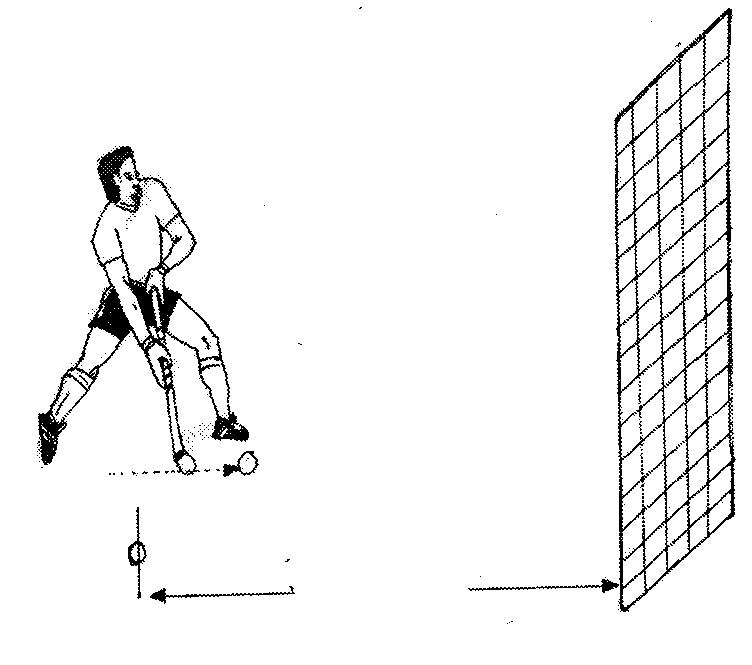 2- اختبار سرعة الضرب القصير من مسكه الدفع  * الغرض من الاختبار : قياس سرعة الضرب القصير من مسكه الدفع  * الأدوات المستخدمة :  مساحة من الأرض الممهدة , ساعة إيقاف , 30 كرة هوكى .*  مواصفات الأداء : يقف المختبر خلف خط البداية وأمامه 30 كرة هوكى موضوعة على صف واحد على خط البداية ومساحة من الأرض الممهدة ، وعند إعطاء إشارة البدء يقوم المختبر بالضرب القصير من مسكه الدفع لل30 كرة هوكى بالوجه المسطح للمضرب الواحدة تلو الأخرى .* الشروط : غير مسموح للمختبر استخدام أى مهارة غير مهارة الضرب القصير من مسكه الدفع بالوجه المسطح للمضرب , ويعطى للمختبر محاولة واحدة فقط ولا تحسب الكرة التى يقل رفعها عن  (6.40م) 0 * التسجيل : يسجل الزمن الذى استغرقه المختبر فى دفع ال30 كرة هوكى الى أقرب 0.1 من الثانية .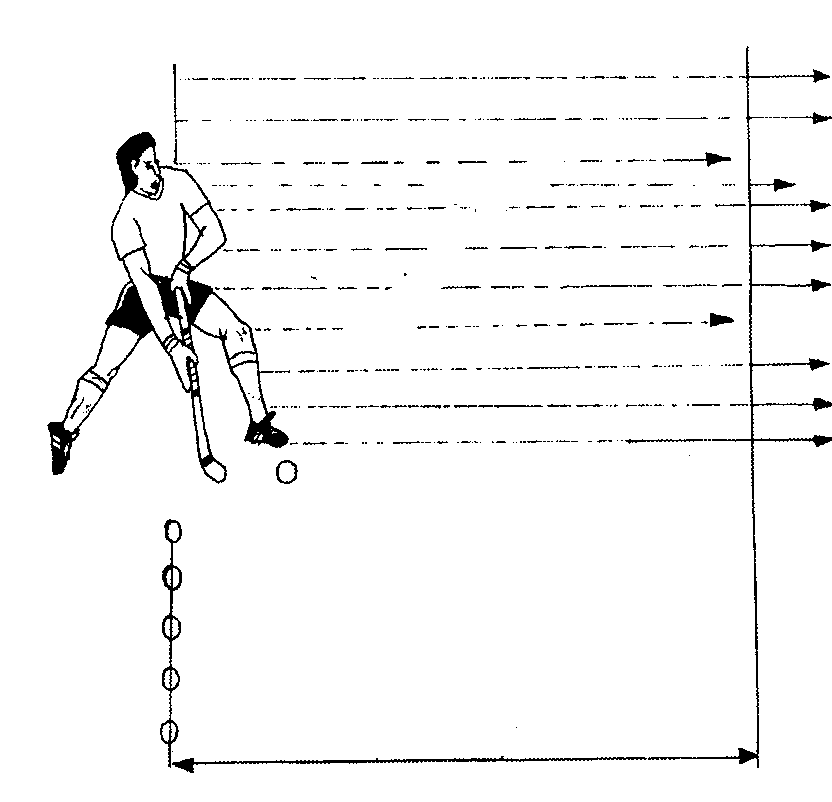 3- اختبار دقة الضرب القصير من مسكه الدفع  * الغرض من الاختبار : قياس دقة الضرب القصير من مسكه الدفع  * الأدوات المستخدمة : مساحة من الأرض الممهدة طولها  ( 6.40م ) منتهية بخمس مكعبات من الخشب مقاس ( × ) ، شريط قياس , كرات هوكى , مضرب هوكى .*  مواصفات الأداء : يقف المختبر خلف البداية وأمامه مساحة من الأرض الممهدة طولها  ( 6.40م ) تنتهى بوضع 5 مكعبات من الخشب مقاس ( × ) على صف واحد بحيث تكون المسافة بين المكعب والآخر 10سم ، يقوم المختبر بالضرب القصير من مسكه الدفع للخمس كرات بالوجه  المسطح للمضرب الواحدة تلو الأخرى , من نقطة التصويب ، تجاه المكعبات المحددة من قبل المحكم .* الشروط : غير مسموح للمختبر استخدام أى مهارة غير مهارة الضرب القصير من مسكه الدفع بالوجه المسطح للمضرب , ويعطى للمختبر خمس محاولات لكل كرة محاولة واحدة ، ولا تحتسب المحاولة التى لا تصيب المكعب لمحدد من قبل المحكم .التسجيل : تسجيل عدد الكرات التى تصيب المكعبات المشار إليها من قبل المحكم وتحسب الدرجات كما يلى : إصابة 1 مكعب = درجة واحدة ، إصابة 2 مكعب = درجتان ، إصابة 3 مكعبات = ثلاث درجات ، إصابة 4 مكعبات = أربعة درجة ، إصابة 5 مكعبات = خمس درجات.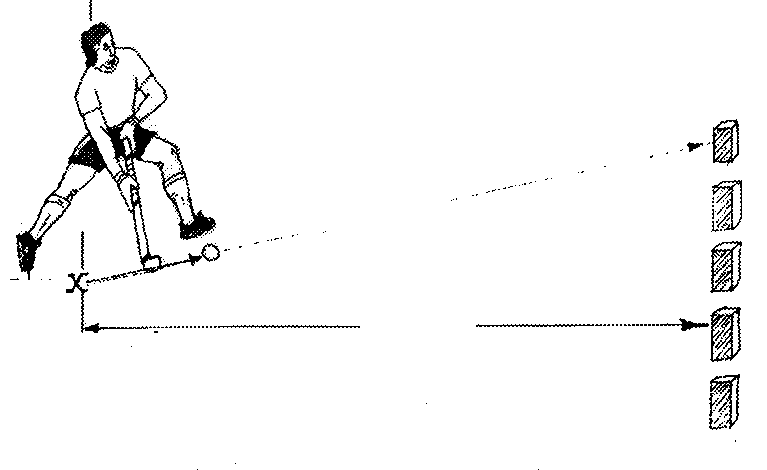 ا : مهارة الضرب الطويل من مسكه الضرب بالوجه المسطح للمضرب  1- اختبار قوة الضرب الطويل من مسكه الضرب بالوجه المسطح للمضرب  * الغرض من الاختبار : قياس قوة الضرب الطويل من مسكه الضرب بالوجه المسطح للمضرب  * الأدوات المستخدمة : مساحة من الأرض الممهدة طولها  ( 6.40م )  منتهية بحائط , شريط قياس , 3 كرات هوكى , مضرب هوكى .* مواصفات الأداء : يقف المختبر خلف البداية وأمامه مساحة من الأرض الممهدة طولها  ( 6.40م )  المنتهية بحائط , وعند إعطاء إشارة البدء يقوم المختبر بضرب الثلاث كرات هوكى بالوجه المسطح للمضرب الواحدة تلو الأخرى , والموضوعة على صف واحد على خط البداية تجاه الحائط .* الشروط  :غير مسموح للمختبر استخدام أى مهارة غير مهارة الضرب الطويل من مسكه  الضرب للمضرب , ويعطى للمختبر ثلاث محاولات لكل كرة محاولة واحدة .* التسجيل : يسجل للمختبر أطول مسافة ارتدتها الكرة من الحائط من الثلاث محاولات .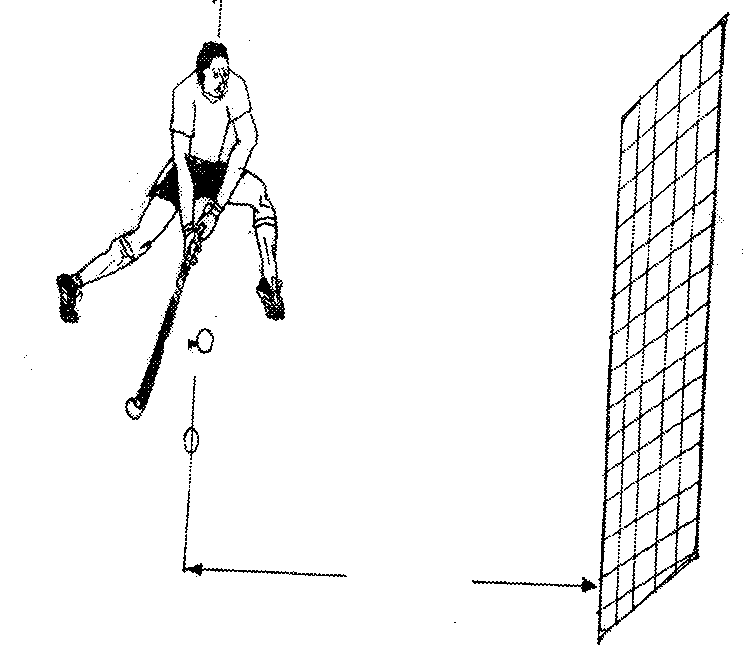 2- اختبار سرعة الضرب الطويل من مسكه الضرب بالوجه المسطح للمضرب  * الغرض من الاختبار : قياس سرعة الضرب الطويل من مسكه الضرب بالوجه المسطح للمضرب  * الأدوات المستخدمة : مساحة من الأرض الممهدة , ساعة إيقاف , 30 كرة هوكى , مضرب هوكى .* مواصفات الأداء : يقف المختبر خلف خط البداية وأمامه 30 كرة هوكى موضوعة على صف واحد على خط البداية ومساحة من الأرض الممهدة, وعند إعطاء إشارة البدء يقوم المختبر بالضرب الطويل من مسكه الضرب للخمس كرات بالوجه المسطح للمضرب للــ 30 كرة هوكى بالوجه المسطح للمضرب الواحدة تلو الأخرى بأقصى سرعة .* الشروط : غير مسموح للمختبر استخدام أى مهارة غير مهارة الضرب الطويل من مسكه الضرب بالوجه  المسطح للمضرب , ويعطى للمختبر محاولة واحدة فقط , ولا تحتسب الكرة التى يقل ضربها عن  (6.40م ) .* التسجيل : يسجل الزمن الذى استغرقه المختبر فى ضرب الــ30 كرة هوكى إلى أقرب 0.1 من الثانية .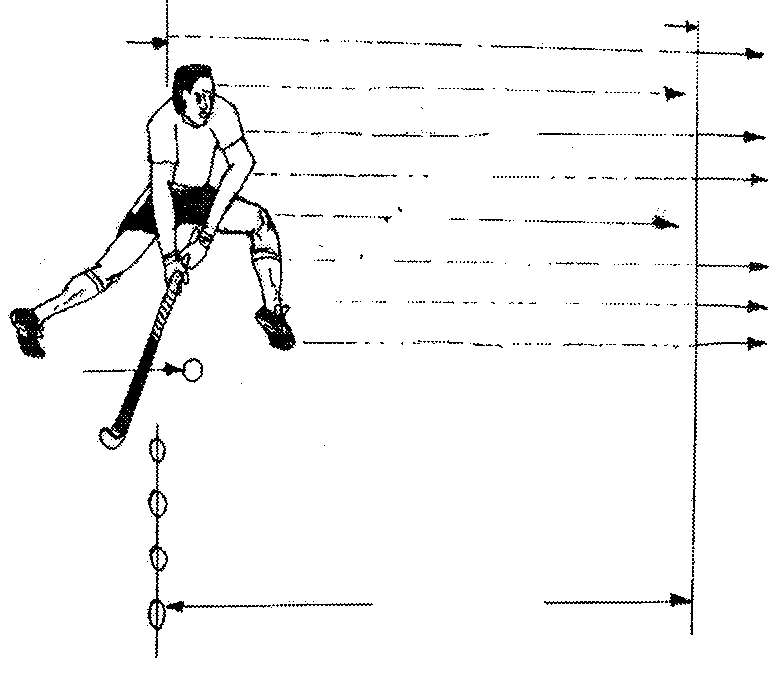 3- اختبار دقة الضرب الطويل من مسكه الضرب بالوجه المسطح للمضرب  * الغرض من الاختبار : قياس دقة الضرب الطويل من مسكه الضرب بالوجه المسطح للمضرب  *  الأدوات المستخدمة : مساحة من الأرض الممهدة طولها  , ( 6.40م ) منتهية بــ 5 مكعبات من الخشب مقاس ( 15سم × 15سم ) , شريط قياس , 5 كرات هوكى , مضرب هوكى .* مواصفات الأداء : يقف المختبر خلف خط البداية وأمامه مساحة من الأرض الممهدة طولها  ( 6.40 ) تنتهى بوضع 5 مكعبات من الخشب مقاس كا منها ( 15سم × 15سم ) على صف واحد بحيث تكون المسافة بين المكعب والأخر 10سم , ويقوم المختبر بالضرب الطويل من مسكه الضرب للخمس كرات بالوجه المسطح للمضرب الواحدة تلو الأخرى , من نقطة التصويب , تجاه المكعبات المحددة من قبل المحكم .* الشروط : غير مسموح للمختبر استخدام أى مهارة غير مهارة الضرب الطويل من مسكه الضرب بالوجه المسطح للمضرب , ويعطى للمختبر خمس محاولات لكل كرة محاولة واحدة , ولا تحسب المحاولة التى تصيب المكعب المحدد من قبل المحكم .* التسجيل : تسجل عدد الكرات التى تصيب المكعبات المشار إليها من قبل المحكم . وتحسب كدرجات كما يلى : إصابة ( 1 مكعب = درجة واحدة , 2 مكعب = درجتان , 3 مكعبات = ثلاث درجات , 4 مكعبات = 4 درجات , 5 مكعبات = خمس درجات ) .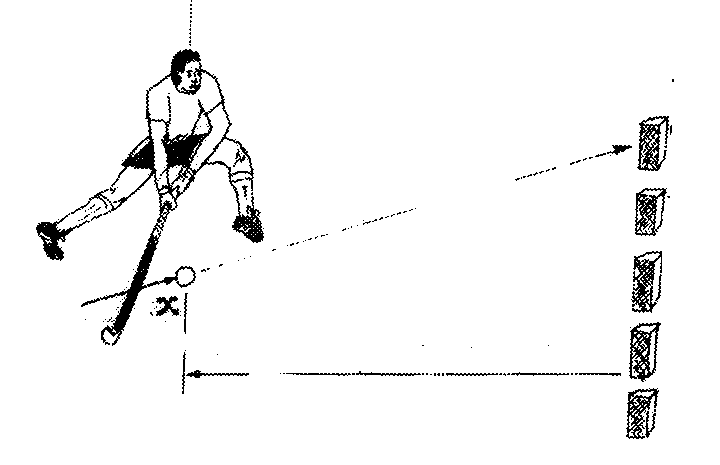 ملحق ( 3 )برنامج التعلم للمجموعتين الضابطة والتجرييبة الأسبــــــوع الأولالأسبــــــوع الثانى الأسبــــــوع الثالثالأسبــــــوع الرابع الأسبــــــوع الخامس الأسبــــــوع السادس الأسبــــــوع السابع الأسبــــــوع الثامن الأسبــــــوع التاسع الأسبــــــوع العاشر الأسبــــــوع الحادى عشر الأسبــــــوع الثانى عشر ملحق ( 4 )اختبار الذكاء العالىالالتواءالوسيطالانحرافالمعياريالمتوسطالحسابيوحدةالقياسالمتغيراتالمتغيراتم0.16201.3419.89سنةالسنالسن10.151736.53172.51سمالطولالطول2-0.24649.6565.18كجمالوزنالوزن3-0.271098.56110.16درجةالذكاءالذكاء40.956.001.095.48عدد/ثعدو  من بداية متحركةالاختبارات البدنية50.9030.003.2528.53عدد اختبار تنى الذراعينالاختبارات البدنية6-1.051.7000.401.81سم اختبار الوثب العريض من الثباتالاختبارات البدنية70.4020.002.8219.43اختبار قوة الضرب لمهارة الضرب القصير من مسكه الدفع الاختبارات المهارية80.5519.002.4518.67اختبار سرعة الضرب لمهارة الضرب القصير من مسكه الدفعالاختبارات المهارية90.330.470.120.45اختبار دقة الضرب لمهارة الضرب القصير من مسكه الدفعالاختبارات المهارية10-0.8325.003.1926.33اختبار قوة الضرب لمهارة الضرب الطويل من مسكه الضرب الطويلالاختبارات المهارية11-1.6519.002.8220.32اختبار سرعة الضرب لمهارة الضرب الطويل من مسكه الضرب الطويلالاختبارات المهارية12-0.110.500.180.51اختبار دقة الضرب لمهارة الضرب الطويل من مسكه الضرب الطويلالاختبارات المهارية13قيمة (ت)الفرق بين المتوسطينعينة متميزةعينة متميزةعينة غير متميزةعينة غير متميزةالمعالجات الإحصائيةالاختباراتقيمة (ت)الفرق بين المتوسطينعسعسالمعالجات الإحصائيةالاختبارات7.40*5.922.1825.272.1319.35اختبار قوة الضرب لمهارة الضرب القصير من مسكه الدفع 5.21*-4.791.7114.132.0818.92اختبار سرعة الضرب لمهارة الضرب القصير من مسكه الدفع 17.25*0.690.131.120.070.43اختبار دقة الضرب لمهارة الضرب القصير من مسكه الدفع 4.45*5.693.1931.873.5626.18اختبار قوة الضرب لمهارة الضرب الطويل 7.69*-6.921.8713.172.8120.09اختبار سرعة الضرب لمهارة الضرب الطويل 18.00*0.900.151.420.090.52اختبار دقة الضرب لمهارة الضرب الطويل معاملالارتباطالفرق بينالمتوسطينالقياس الثانىالقياس الثانىالقياس الأولالقياس الأولالمعالجات الإحصائيةالاختباراتمعاملالارتباطالفرق بينالمتوسطينعسعسالمعالجات الإحصائيةالاختبارات0.910.202.3519.152.1319.35اختبار قوة الضرب لمهارة الضرب القصير من مسكه الدفع0.880.082.1119.002.0818.92اختبار سرعة الضرب لمهارة الضرب القصير من مسكه الدفع0.860.020.050.410.070.43اختبار دقة الضرب لمهارة الضرب القصير من مسكه الدفع0.920.232.5126.413.5626.18اختبار قوة الضرب لمهارة الضرب الطويل 0.890.092.3620.002.8120.09اختبار سرعة الضرب لمهارة الضرب الطويل 0.830.020.080.540.090.52اختبار دقة الضرب لمهارة الضرب الطويل قيمة (F) المحسويةالتباين (M.S)درجات الحرية (D.F)مجموع المربعات(S.S)مصدر التباين (S.V)الاختبـــارات1.376.1816.18بين للمجموعاتاختبار قوة الضرب لمهارة الضرب القصير من مسكه الدفع 1.374.4458257.48داخل للمجموعاتاختبار قوة الضرب لمهارة الضرب القصير من مسكه الدفع 1.744.2414.24بين للمجموعاتاختبار سرعة الضرب لمهارة الضرب القصير من مسكه الدفع 1.742.39858139.10داخل للمجموعاتاختبار سرعة الضرب لمهارة الضرب القصير من مسكه الدفع 1.1980.57510.575بين للمجموعاتاختبار دقة الضرب لمهارة الضرب القصير من مسكه الدفع 1.1980.475827.28داخل للمجموعاتاختبار دقة الضرب لمهارة الضرب القصير من مسكه الدفع 1.2312.69112.69بين للمجموعاتاختبار قوة الضرب لمهارة الضرب الطويل من مسكه الضرب الطويل1.2310.1158586.14داخل للمجموعاتاختبار قوة الضرب لمهارة الضرب الطويل من مسكه الضرب الطويل1.297.27517.275بين للمجموعاتاختبار سرعة الضرب لمهارة الضرب الطويل من مسكه الضرب الطويل1.295.5558322.07داخل للمجموعاتاختبار سرعة الضرب لمهارة الضرب الطويل من مسكه الضرب الطويل1.240.54510.545بين للمجموعاتاختبار دقة الضرب لمهارة الضرب الطويل من مسكه الضرب الطويل1.240.435825.15داخل للمجموعاتاختبار دقة الضرب لمهارة الضرب الطويل من مسكه الضرب الطويلالأسبوعمرحلة التعليم للمجموعةالتجريبيةالهدف التعليمى للمجموعة التجريبية الأولاكتساب التوافق الأولىللمهارة الحركيةقوة وسرعة ودقة الضرب لمهارة الضرب القصير من مسكه الدفعالثانىاكتساب التوافق الأولىللمهارة الحركيةإجراء مسابقات بين الطلاب فى المهارات السابقة مع توجيهات المعلمالثالثاكتساب التوافق الأولىللمهارة الحركيةقوة وسرعة ودقة الضرب لمهارة الضرب الطويلالرابعاكتساب التوافق الأولىللمهارة الحركيةإجراء مسابقات بين الطلاب فى المهارات السابقة مع توجيهات المعلمالخامساكتساب التوافق الجيدللمهارة الحركيةاستخدام التمرينات الزوجية والجماعية فى تعلم قوة وسرعة ودقة الضرب لمهارة الضرب القصير من مسكه الدفعالسادساكتساب التوافق الجيدللمهارة الحركيةإجراء مسابقات بين الطلاب فى المهارات السابقة مع توجيهات المعلمالسابعاكتساب التوافق الجيدللمهارة الحركيةاستخدام التمرينات الزوجية والجماعية فى تعلم قوة وسرعة ودقة الضرب لمهارة الضرب الطويلالثامناكتساب التوافق الجيدللمهارة الحركيةإجراء مسابقات بين الطلاب فى المهارات السابقة مع توجيهات المعلمالتاسعإتقان وتثبيتالمهارة الحركيةعرض الرسوم المصورة والفيديو والموضح بها مراحل الأداء الحركى لمهارات قوة وسرعة ودقة الضرب لمهارة الضرب القصير من مسكه الدفع قبل التعلمالعاشرإتقان وتثبيتالمهارة الحركيةإجراء مسابقات بين الطلاب فى المهارات السابقة مع توجيهات المعلمالحادى عشرإتقان وتثبيتالمهارة الحركيةعرض الرسوم المصورة والفيديو والموضح بها مراحل الأداء الحركى لمهارات قوة وسرعة ودقة الضرب لمهارة الضرب الطويل قبل التعلمالثانى عشرإتقان وتثبيتالمهارة الحركيةإجراء مسابقات بين الطلاب فى المهارات السابقة مع توجيهات المعلمف المحسوبة(F)التباين (M.S)درجات الحرية (D.F)مجموع المربعات(S.S)مصدر التباين(S.V)الاختبـــاراتم11.35*26.23378.68بين للمجموعاتاختبار قوة الضرب لمهارة الضرب القصير من مسكه الدفع 111.35*2.31116175.80داخل للمجموعاتاختبار قوة الضرب لمهارة الضرب القصير من مسكه الدفع 10.985.82317.45بين للمجموعاتاختبار سرعة الضرب لمهارة الضرب القصير من مسكه الدفع 20.986.01116456.89داخل للمجموعاتاختبار سرعة الضرب لمهارة الضرب القصير من مسكه الدفع 20.985.82317.45بين للمجموعاتاختبار دقة الضرب لمهارة الضرب القصير من مسكه الدفع 30.986.01116456.89داخل للمجموعاتاختبار دقة الضرب لمهارة الضرب القصير من مسكه الدفع 30.985.82317.45بين للمجموعاتاختبار قوة الضرب لمهارة الضرب الطويل من مسكه الضرب الطويل40.986.01116456.89داخل للمجموعاتاختبار قوة الضرب لمهارة الضرب الطويل من مسكه الضرب الطويل40.985.82317.45بين للمجموعاتاختبار سرعة الضرب لمهارة الضرب الطويل من مسكه الضرب الطويل50.986.01116456.89داخل للمجموعاتاختبار سرعة الضرب لمهارة الضرب الطويل من مسكه الضرب الطويل51.215.21315.64بين للمجموعاتاختبار دقة الضرب لمهارة الضرب الطويل من مسكه الضرب الطويل61.214.29116325.86داخل للمجموعاتاختبار دقة الضرب لمهارة الضرب الطويل من مسكه الضرب الطويل6Tokayبعدى3بعدى2بعدى1قبلىالمتوسط الحسابىالمجموعاتالاختباراتم1.384.50*2.45*1.10-18.70قبلىقوة الضرب لمهارة الضرب القصير من مسكه الدفع11.383.40*1.35-19.80بعدى1قوة الضرب لمهارة الضرب القصير من مسكه الدفع11.382.05*-21.15بعدى2قوة الضرب لمهارة الضرب القصير من مسكه الدفع11.38-23.20بعدى3قوة الضرب لمهارة الضرب القصير من مسكه الدفع1ف المحسوبة(F)التباين (M.S)درجات الحرية (D.F)مجموع المربعات(S.S)مصدر التباين(S.V)الاختبـــاراتم192.87*1031.2833093.84بين للمجموعاتاختبار قوة الضرب لمهارة الضرب القصير من مسكه الدفع 1192.87*5.347116406.412داخل للمجموعاتاختبار قوة الضرب لمهارة الضرب القصير من مسكه الدفع 1324.03*2196.9136590.74بين للمجموعاتاختبار سرعة الضرب لمهارة الضرب القصير من مسكه الدفع 2324.03*6.78116515.01داخل للمجموعاتاختبار سرعة الضرب لمهارة الضرب القصير من مسكه الدفع 2324.03*2196.9136590.74بين للمجموعاتاختبار دقة الضرب لمهارة الضرب القصير من مسكه الدفع 3324.03*6.78116515.01داخل للمجموعاتاختبار دقة الضرب لمهارة الضرب القصير من مسكه الدفع 3324.03*2196.9136590.74بين للمجموعاتاختبار قوة الضرب لمهارة الضرب الطويل من مسكه الضرب الطويل4324.03*6.78116515.01داخل للمجموعاتاختبار قوة الضرب لمهارة الضرب الطويل من مسكه الضرب الطويل4324.03*2196.9136590.74بين للمجموعاتاختبار سرعة الضرب لمهارة الضرب الطويل من مسكه الضرب الطويل5324.03*6.78116515.01داخل للمجموعاتاختبار سرعة الضرب لمهارة الضرب الطويل من مسكه الضرب الطويل5309.18*1267.6333802.90بين للمجموعاتاختبار دقة الضرب لمهارة الضرب الطويل من مسكه الضرب الطويل6309.18*4.10116311.60داخل للمجموعاتاختبار دقة الضرب لمهارة الضرب الطويل من مسكه الضرب الطويل6Tokayبعدى3بعدى2بعدى1قبلىالمتوسط الحسابىالمجموعاتالاختباراتم1.147.60*5.15*1.50*-18.65قبلىاختبار قوة الضرب لمهارة الضرب القصير من مسكه الدفع 11.146.10*3.65*-20.15بعدى1اختبار قوة الضرب لمهارة الضرب القصير من مسكه الدفع 11.142.45*-23.80بعدى2اختبار قوة الضرب لمهارة الضرب القصير من مسكه الدفع 11.14-25.25بعدى3اختبار قوة الضرب لمهارة الضرب القصير من مسكه الدفع 11.677.90*3.30*2.05*-19.10قبلىاختبار سرعة الضرب لمهارة الضرب القصير من مسكه الدفع 21.675.85*1.25*-17.05بعدى1اختبار سرعة الضرب لمهارة الضرب القصير من مسكه الدفع 21.674.60*-15.80بعدى2اختبار سرعة الضرب لمهارة الضرب القصير من مسكه الدفع 21.67-11.20بعدى3اختبار سرعة الضرب لمهارة الضرب القصير من مسكه الدفع 20.040.30*0.21*0.09*-0.40قبلىاختبار دقة الضرب لمهارة الضرب القصير 30.040.21*0.12*-0.49بعدى1اختبار دقة الضرب لمهارة الضرب القصير 30.040.90*-0.61بعدى2اختبار دقة الضرب لمهارة الضرب القصير 30.04-0.70بعدى3اختبار دقة الضرب لمهارة الضرب القصير 32.178.90*5.50*2.45*-26.30قبلى اختبار قوة الضرب لمهارة الضرب الطويل من مسكه الضرب الطويل42.176.45*3.05*-28.75بعدى1 اختبار قوة الضرب لمهارة الضرب الطويل من مسكه الضرب الطويل42.173.40*-31.80بعدى2 اختبار قوة الضرب لمهارة الضرب الطويل من مسكه الضرب الطويل42.17-35.20بعدى3 اختبار قوة الضرب لمهارة الضرب الطويل من مسكه الضرب الطويل42.678.20*5.30*3.05*-21.10قبلىاختبار سرعة الضرب لمهارة الضرب الطويل من مسكه الضرب الطويل52.675.85*2.25*-18.05بعدى1اختبار سرعة الضرب لمهارة الضرب الطويل من مسكه الضرب الطويل52.673.60*-15.80بعدى2اختبار سرعة الضرب لمهارة الضرب الطويل من مسكه الضرب الطويل52.67-12.20بعدى3اختبار سرعة الضرب لمهارة الضرب الطويل من مسكه الضرب الطويل50.050.27*0.16*0.09*-0.55قبلىاختبار دقة الضرب لمهارة الضرب الطويل من مسكه الضرب الطويل60.050.18*0.07*-0.64بعدى1اختبار دقة الضرب لمهارة الضرب الطويل من مسكه الضرب الطويل60.050.11*-0.71بعدى2اختبار دقة الضرب لمهارة الضرب الطويل من مسكه الضرب الطويل60.05-0.82بعدى3اختبار دقة الضرب لمهارة الضرب الطويل من مسكه الضرب الطويل6ف المحسوبة(F)التباين(M.S)درجات الحرية(D.F)مجموع المربعات(S.S)مصدر التباين(S.V)الاختباراتم14.47*15.64115.64بين المجموعاتاختبار قوة الضرب لمهارة الضرب القصير من مسكه الدفع 114.47*10.175867.81داخل المجموعاتاختبار قوة الضرب لمهارة الضرب القصير من مسكه الدفع 17.30*10.66110.66بين المجموعاتاختبار سرعة الضرب لمهارة الضرب القصير من مسكه الدفع 27.30*1.465884.61داخل المجموعاتاختبار سرعة الضرب لمهارة الضرب القصير من مسكه الدفع 24.42*7.9617.96بين المجموعاتاختبار دقة الضرب لمهارة الضرب القصير من مسكه الدفع 34.42*1.8058104.51داخل المجموعاتاختبار دقة الضرب لمهارة الضرب القصير من مسكه الدفع 34.42*9.5119.51بين المجموعاتاختبار قوة الضرب لمهارة الضرب الطويل من مسكه الضرب الطويل44.42*2.1558124.41داخل المجموعاتاختبار قوة الضرب لمهارة الضرب الطويل من مسكه الضرب الطويل44.42*8.5518.55بين المجموعاتاختبار سرعة الضرب لمهارة الضرب الطويل من مسكه الضرب الطويل54.42*1.9858115.11داخل المجموعاتاختبار سرعة الضرب لمهارة الضرب الطويل من مسكه الضرب الطويل58.15*13.28113.28بين المجموعاتاختبار دقة الضرب لمهارة الضرب الطويل من مسكه الضرب الطويل68.15*94.655894.65داخل المجموعاتاختبار دقة الضرب لمهارة الضرب الطويل من مسكه الضرب الطويل6Tokayتجريبيةضابطةالمتوسط الحسابىالمجموعاتالاختباراتم0.130.35*-19.80ضابطةاختبار قوة الضرب لمهارة الضرب القصير من مسكه الدفع 10.13-20.15تجريبيةاختبار قوة الضرب لمهارة الضرب القصير من مسكه الدفع 10.843.15*-20.20ضابطةاختبار سرعة الضرب لمهارة الضرب القصير من مسكه الدفع 20.84-17.05تجريبيةاختبار سرعة الضرب لمهارة الضرب القصير من مسكه الدفع 20.030.05*-0.47ضابطةاختبار دقة الضرب لمهارة الضرب القصير من مسكه الدفع 30.03-0.52تجريبيةاختبار دقة الضرب لمهارة الضرب القصير من مسكه الدفع 30.843.55*-25.20ضابطةاختبار قوة الضرب لمهارة الضرب الطويل من مسكه الضرب الطويل40.84-28.75تجريبيةاختبار قوة الضرب لمهارة الضرب الطويل من مسكه الضرب الطويل40.992.15*-20.20ضابطةاختبار سرعة الضرب لمهارة الضرب الطويل من مسكه الضرب الطويل50.99-18.05تجريبيةاختبار سرعة الضرب لمهارة الضرب الطويل من مسكه الضرب الطويل50.030.09*-0.55ضابطةاختبار دقة الضرب لمهارة الضرب الطويل من مسكه الضرب الطويل60.03-0.64تجريبيةاختبار دقة الضرب لمهارة الضرب الطويل من مسكه الضرب الطويل6ف المحسوبة(F)التباين(M.S)درجات الحرية(D.F)مجموع المربعات(S.S)مصدر التباين(S.V)الاختباراتم6.31*13.43113.43بين المجموعاتاختبار قوة الضرب لمهارة الضرب القصير من مسكه الدفع 16.31*2.1358123.80داخل المجموعاتاختبار قوة الضرب لمهارة الضرب القصير من مسكه الدفع 17.67*15.31115.31بين المجموعاتاختبار سرعة الضرب لمهارة الضرب القصير من مسكه الدفع 27.67*1.99658115.80داخل المجموعاتاختبار سرعة الضرب لمهارة الضرب القصير من مسكه الدفع 27.76*25.31125.31بين المجموعاتاختبار دقة الضرب لمهارة الضرب القصير من مسكه الدفع 37.76*3.2658189.11داخل المجموعاتاختبار دقة الضرب لمهارة الضرب القصير من مسكه الدفع 34.26*12.31112.31بين المجموعاتاختبار قوة الضرب لمهارة الضرب الطويل من مسكه الضرب الطويل44.26*2.8958167.44داخل المجموعاتاختبار قوة الضرب لمهارة الضرب الطويل من مسكه الضرب الطويل44.76*15.51115.51بين المجموعاتاختبار سرعة الضرب لمهارة الضرب الطويل من مسكه الضرب الطويل54.76*3.2658188.97داخل المجموعاتاختبار سرعة الضرب لمهارة الضرب الطويل من مسكه الضرب الطويل56.21*22.56122.56بين المجموعاتاختبار دقة الضرب لمهارة الضرب الطويل من مسكه الضرب الطويل66.21*3.6358210.61داخل المجموعاتاختبار دقة الضرب لمهارة الضرب الطويل من مسكه الضرب الطويل6Tokayتجريبيةضابطةالمتوسط الحسابىالمجموعاتالاختباراتم1.632.65*-21.15ضابطةاختبار قوة الضرب لمهارة الضرب القصير من مسكه الدفع 11.63-23.80تجريبيةاختبار قوة الضرب لمهارة الضرب القصير من مسكه الدفع 11.783.39*-19.19ضابطةاختبار سرعة الضرب لمهارة الضرب القصير من مسكه الدفع 21.78-15.80تجريبيةاختبار سرعة الضرب لمهارة الضرب القصير من مسكه الدفع 20.070.10*-0.51ضابطةاختبار دقة الضرب لمهارة الضرب القصير من مسكه الدفع 30.07-0.61تجريبيةاختبار دقة الضرب لمهارة الضرب القصير من مسكه الدفع 31.785.61*-26.19ضابطةاختبار قوة الضرب لمهارة الضرب الطويل من مسكه الضرب الطويل41.78-31.80تجريبيةاختبار قوة الضرب لمهارة الضرب الطويل من مسكه الضرب الطويل41.183.39*-19.19ضابطةاختبار سرعة الضرب لمهارة الضرب الطويل من مسكه الضرب الطويل51.18-15.80تجريبيةاختبار سرعة الضرب لمهارة الضرب الطويل من مسكه الضرب الطويل50.080.11*-0.60ضابطةاختبار دقة الضرب لمهارة الضرب الطويل من مسكه الضرب الطويل60.08-0.71تجريبيةاختبار دقة الضرب لمهارة الضرب الطويل من مسكه الضرب الطويل6ف المحسوبة(F)التباين(M.S)درجات الحرية(D.F)مجموع المربعات(S.S)مصدر التباين(S.V)الاختباراتم6.58*7.8317.83بين المجموعاتاختبار قوة الضرب لمهارة الضرب القصير من مسكه الدفع 16.58*1.195869.17داخل المجموعاتاختبار قوة الضرب لمهارة الضرب القصير من مسكه الدفع 17.63*8.5418.54بين المجموعاتاختبار سرعة الضرب لمهارة الضرب القصير من مسكه الدفع 27.63*1.125865.11داخل المجموعاتاختبار سرعة الضرب لمهارة الضرب القصير من مسكه الدفع 24.59*15.24115.24بين المجموعاتاختبار دقة الضرب لمهارة الضرب القصير من مسكه الدفع 34.59*3.3258192.77داخل المجموعاتاختبار دقة الضرب لمهارة الضرب القصير من مسكه الدفع 36.31*8.9618.96بين المجموعاتاختبار قوة الضرب لمهارة الضرب الطويل من مسكه الضرب الطويل46.31*1.425882.11داخل المجموعاتاختبار قوة الضرب لمهارة الضرب الطويل من مسكه الضرب الطويل45.25*11.23111.23بين المجموعاتاختبار سرعة الضرب لمهارة الضرب الطويل من مسكه الضرب الطويل55.25*2.1458124.15داخل المجموعاتاختبار سرعة الضرب لمهارة الضرب الطويل من مسكه الضرب الطويل54.18*5.6815.68بين المجموعاتاختبار دقة الضرب لمهارة الضرب الطويل من مسكه الضرب الطويل64.18*1.365878.99داخل المجموعاتاختبار دقة الضرب لمهارة الضرب الطويل من مسكه الضرب الطويل6Tokayتجريبيةضابطةالمتوسط الحسابىالمجموعاتالاختباراتم2.824.05*-22.20ضابطةاختبار قوة الضرب لمهارة الضرب القصير من مسكه الدفع 12.82-26.25تجريبيةاختبار قوة الضرب لمهارة الضرب القصير من مسكه الدفع 13.566.96*-18.16ضابطةاختبار سرعة الضرب لمهارة الضرب القصير من مسكه الدفع 23.56-11.20تجريبيةاختبار سرعة الضرب لمهارة الضرب القصير من مسكه الدفع 20.060.17*-0.53ضابطةاختبار دقة الضرب لمهارة الضرب القصير من مسكه الدفع 30.06-0.70تجريبيةاختبار دقة الضرب لمهارة الضرب القصير من مسكه الدفع 33.568.04*-27.16ضابطةاختبار قوة الضرب لمهارة الضرب الطويل من مسكه الضرب الطويل43.56-35.20تجريبيةاختبار قوة الضرب لمهارة الضرب الطويل من مسكه الضرب الطويل42.435.96*-18.16ضابطةاختبار سرعة الضرب لمهارة الضرب الطويل من مسكه الضرب الطويل52.43-12.20تجريبيةاختبار سرعة الضرب لمهارة الضرب الطويل من مسكه الضرب الطويل50.110.20*-0.62ضابطةاختبار دقة الضرب لمهارة الضرب الطويل من مسكه الضرب الطويل60.11-0.82تجريبيةاختبار دقة الضرب لمهارة الضرب الطويل من مسكه الضرب الطويل6الأيامعدد الوحداتالمجموعة الضابطةالمجموعة التجريبية السبتوحدة دراسية-يقوم المحاضر بشرح مهارة الضرب القصير من مسكه الدفع وأداء نموذج صحيح للمهارة وإعطاء الوقت الكافى للطلاب للممارسة "مرحلة اكتساب التوافق الأولى للمهارة الحركية " الأحدوحدة دراسيةتعليم مهارة الضرب القصير من مسكه الدفع من خلال عرض نموذج للمهارة -الاثنينوحدة دراسية-يقوم المحاضر بشرح مهارة الضرب القصير من مسكه الدفع وأداء نموذج صحيح للمهارة وإعطاء الوقت الكافى للطلاب للممارسة "مرحلة اكتساب التوافق الأولى للمهارة الحركية "الثلاثاءوحدة دراسيةتعليم مهارة الضرب القصير من مسكه الدفع من خلال عرض نموذج للمهارة-الأيامعدد الوحداتالمجموعة الضابطةالمجموعة التجريبية السبتوحدة دراسية-يقوم المحاضر بشرح مهارة قوة وسرعة ودقة الضرب القصير من مسكه الدفع وقوة وسرعة ودقة الضرب لمهارة الضرب الطويل وأداء نموذج صحيح للمهارة وإعطاء الوقت الكافى للطلاب للممارسة "مرحلة اكتساب التوافق الأولى للمهارة الحركية "الأحدوحدة دراسيةتعليم مهارة قوة وسرعة ودقة الضرب القصير من مسكه الدفع وقوة وسرعة ودقة الضرب لمهارة الضرب الطويل من خلال عرض نموذج للمهارة-الاثنينوحدة دراسية-يقوم المحاضر بشرح مهارة قوة وسرعة ودقة الضرب القصير من مسكه الدفع وقوة وسرعة ودقة الضرب لمهارة الضرب الطويل وأداء نموذج صحيح للمهارة وإعطاء الوقت الكافى للطلاب للممارسة "مرحلة اكتساب التوافق الأولى للمهارة الحركية "الثلاثاءوحدة دراسيةتعليم مهارة قوة وسرعة ودقة الضرب القصير من مسكه الدفع وقوة وسرعة ودقة الضرب لمهارة الضرب الطويل من خلال عرض نموذج للمهارة-الأيامعدد الوحداتالمجموعة الضابطةالمجموعة التجريبية السبتوحدة دراسية-يقوم المحاضر بشرح مهارة الإرسال وأداء نموذج صحيح للمهارة وإعطاء الوقت الكافى للطلاب للممارسة "مرحلة اكتساب التوافق الأولى للمهارة الحركية "الأحدوحدة دراسيةتعليم مهارة الإرسال من خلال عرض نموذج للمهارة-الاثنينوحدة دراسية-يقوم المحاضر بشرح مهارة قوة وسرعة ودقة الضرب لمهارة الضرب الطويل وأداء نموذج صحيح للمهارة وإعطاء الوقت الكافى للطلاب للممارسة "مرحلة اكتساب التوافق الأولى للمهارة الحركية "الثلاثاءوحدة دراسيةتعليم مهارة قوة وسرعة ودقة الضرب لمهارة الضرب الطويل من خلال عرض نموذج للمهارة -الأيامعدد الوحداتالمجموعة الضابطةالمجموعة التجريبية السبتوحدة دراسية-يقوم المحاضر بتطبيق تمرينات للربط بين مهارات قوة وسرعة ودقة الضرب القصير من مسكه الدفع وقوة وسرعة ودقة الضرب لمهارة الضرب الطويل وقوة وسرعة ودقة الضرب لمهارة الضرب الطويل وإعطاء الوقت الكافى للطلاب للممارسة "مرحلة اكتساب التوافق الأولى للمهارة الحركية "الأحدوحدة دراسيةمراجعة على المهارات-الاثنينوحدة دراسية-يقوم المحاضر بتطبيق تمرينات للربط بين مهارات قوة وسرعة ودقة الضرب القصير من مسكه الدفع وقوة وسرعة ودقة الضرب لمهارة الضرب الطويل وقوة وسرعة ودقة الضرب لمهارة الضرب الطويل وإعطاء الوقت الكافى للطلاب للممارسة "مرحلة اكتساب التوافق الأولى للمهارة الحركية "الثلاثاءوحدة دراسيةمراجعة على المهارات-الأيامعدد الوحداتالمجموعة الضابطةالمجموعة التجريبية السبتوحدة دراسية-يتم استبعاد الطلاب الذين وصلوا إلى مرحلة الإتقان ، وتحديد الطلاب الذين لم يصلوا إلى مرحلة الإتقان فى مهارة الضرب القصير من مسكه الدفع وذلك عن طريق ملاحظات المحاضر  لشكل الأداء ، يقوم المحاضر بتقديم التغذية الراجعة عن طريق ( فيديو تعليمى ) وذلك بعرض المهارة بالسرعة العادية ثم بالسرعة البطيئة مع إبداء الملاحظات على النقاط الفنية للأداء ، ثم الانتقال إلى مكان تنفيذ الدرس وإعطاء الطلاب الوقت الكافى لتكرار أداء المهارة للوصول إلى "مرحلة اكتساب التوافق الجيد للمهارة الحركية "الأحدوحدة دراسيةتعليم مهارة الضرب القصير من مسكه الدفع من خلال عرض نموذج للمهارة-الاثنينوحدة دراسية-يتم استبعاد الطلاب الذين وصلوا إلى مرحلة الإتقان ، وتحديد الطلاب الذين لم يصلوا إلى مرحلة الإتقان فى مهارة الضرب القصير من مسكه الدفع وذلك عن طريق ملاحظات المحاضر  لشكل الأداء ، يقوم المحاضر بتقديم التغذية الراجعة عن طريق ( فيديو تعليمى ) وذلك بعرض المهارة بالسرعة العادية ثم بالسرعة البطيئة مع إبداء الملاحظات على النقاط الفنية للأداء ، ثم الانتقال إلى مكان تنفيذ الدرس وإعطاء الطلاب  الوقت الكافى لتكرار أداء المهارة للوصول إلى "مرحلة اكتساب التوافق الجيد للمهارة الحركية "الثلاثاءوحدة دراسيةتعليم مهارة الضرب القصير من مسكه الدفع من خلال عرض نموذج للمهارة-الأيامعدد الوحداتالمجموعة الضابطةالمجموعة التجريبية السبتوحدة دراسية-يتم استبعاد الطلاب الذين وصلوا إلى مرحلة الإتقان ، وتحديد الطلاب الذين لم يصلوا إلى مرحلة الإتقان فى مهارة قوة وسرعة ودقة الضرب القصير من مسكه الدفع وقوة وسرعة ودقة الضرب لمهارة الضرب الطويل وذلك عن طريق ملاحظات المحاضر  لشكل الأداء ، يقوم المحاضر بتقديم التغذية الراجعة عن طريق ( فيديو تعليمى ) وذلك بعرض المهارة بالسرعة العادية ثم بالسرعة البطيئة مع إبداء الملاحظات على النقاط الفنية للأداء ، ثم الانتقال إلى مكان تنفيذ الدرس وإعطاء الطلاب  الوقت الكافى لتكرار أداء المهارة للوصول إلى "مرحلة اكتساب التوافق الجيد للمهارة الحركية " الأحدوحدة دراسيةتعليم مهارة قوة وسرعة ودقة الضرب القصير من مسكه الدفع وقوة وسرعة ودقة الضرب لمهارة الضرب الطويل من خلال عرض نموذج للمهارة-الاثنينوحدة دراسية-يتم استبعاد الطلاب الذين وصلوا إلى مرحلة الإتقان ، وتحديد الطلاب الذين لم يصلوا  إلى مرحلة الإتقان فى مهارة قوة وسرعة ودقة الضرب القصير من مسكه الدفع وقوة وسرعة ودقة الضرب لمهارة الضرب الطويل وذلك عن طريق ملاحظات المحاضر  لشكل الأداء ، يقوم المحاضر بتقديم التغذية الراجعة عن طريق ( فيديو تعليمى ) وذلك بعرض المهارة بالسرعة العادية ثم بالسرعة البطيئة مع إبداء الملاحظات على النقاط الفنية للأداء ، ثم الانتقال إلى مكان تنفيذ الدرس وإعطاء الطلاب  الوقت الكافى لتكرار أداء المهارة للوصول إلى "مرحلة اكتساب التوافق الجيد للمهارة الحركية "الثلاثاءوحدة دراسيةتعليم مهارة قوة وسرعة ودقة الضرب القصير من مسكه الدفع وقوة وسرعة ودقة الضرب لمهارة الضرب الطويل من خلال عرض نموذج للمهارة-الأيامعدد الوحداتالمجموعة الضابطةالمجموعة التجريبية السبتوحدة دراسية-يتم استبعاد الطلاب الذين وصلوا إلى مرحلة الإتقان ، وتحديد الطلاب الذين لم يصلوا  إلى مرحلة الإتقان فى مهارة قوة وسرعة ودقة الضرب لمهارة الضرب الطويل وذلك عن طريق ملاحظات المحاضر  لشكل الأداء ، يقوم المحاضر بتقديم التغذية الراجعة عن طريق ( فيديو تعليمى ) وذلك بعرض المهارة بالسرعة العادية ثم بالسرعة البطيئة مع إبداء الملاحظات على النقاط الفنية للأداء ، ثم الانتقال إلى مكان تنفيذ الدرس وإعطاء الطلاب  الوقت الكافى لتكرار أداء المهارة للوصول إلى "مرحلة اكتساب التوافق الجيد للمهارة الحركية "الأحدوحدة دراسيةتعليم مهارة قوة وسرعة ودقة الضرب لمهارة الضرب الطويل من خلال عرض نموذج للمهارة-الاثنينوحدة دراسية-يتم استبعاد الطلاب الذين وصلوا إلى مرحلة الإتقان ، وتحديد الطلاب الذين لم يصلوا  إلى مرحلة الإتقان فى مهارة قوة وسرعة ودقة الضرب لمهارة الضرب الطويل وذلك عن طريق ملاحظات المحاضر  لشكل الأداء ، يقوم المحاضر بتقديم التغذية الراجعة عن طريق ( فيديو تعليمى ) وذلك بعرض المهارة بالسرعة العادية ثم بالسرعة البطيئة مع إبداء الملاحظات على النقاط الفنية للأداء ، ثم الانتقال إلى مكان تنفيذ الدرس وإعطاء الطلاب  الوقت الكافى لتكرار أداء المهارة للوصول إلى "مرحلة اكتساب التوافق الجيد للمهارة الحركية "الثلاثاءوحدة دراسيةتعليم مهارة قوة وسرعة ودقة الضرب لمهارة الضرب الطويل من خلال عرض نموذج للمهارة-الأيامعدد الوحداتالمجموعة الضابطةالمجموعة التجريبية السبتوحدة دراسية-يتم استخدام الطلاب الذين وصلوا إلى مرحلة الإتقان ، لمساعدة الطلاب الذين لم يصلوا إلى مرحلة الإتقان فى مهارات قوة وسرعة ودقة الضرب القصير من مسكه الدفع وقوة وسرعة ودقة الضرب لمهارة الضرب الطويل وقوة وسرعة ودقة الضرب لمهارة الضرب الطويل وذلك عن طريق ملاحظات المحاضر  لشكل الأداء ، مع إعطاء تدريبات للربط بين المهارات وذلك بعرض المهارات بالسرعة العادية ثم بالسرعة البطيئة مع إبداء الملاحظات على النقاط الفنية للأداء ، ثم الانتقال إلى مكان تنفيذ الدرس وإعطاء الطلاب  الوقت الكافى لتكرار أداء المهارات للوصول إلى "مرحلة اكتساب التوافق الجيد للمهارة الحركية "الأحدوحدة دراسيةمراجعة على المهارات-الاثنينوحدة دراسية-يتم استخدام الطلاب الذين وصلوا إلى مرحلة الإتقان ، لمساعدة الطلاب الذين لم يصلوا إلى مرحلة الإتقان فى مهارات قوة وسرعة ودقة الضرب القصير من مسكه الدفع وقوة وسرعة ودقة الضرب لمهارة الضرب الطويل وقوة وسرعة ودقة الضرب لمهارة الضرب الطويل وذلك عن طريق ملاحظات المحاضر  لشكل الأداء ، مع إعطاء تدريبات للربط بين المهارات وذلك بعرض المهارات بالسرعة العادية ثم بالسرعة البطيئة مع إبداء الملاحظات على النقاط الفنية للأداء ، ثم الانتقال إلى مكان تنفيذ الدرس وإعطاء الطلاب  الوقت الكافى لتكرار أداء المهارات للوصول إلى "مرحلة اكتساب التوافق الجيد للمهارة الحركية "الثلاثاءوحدة دراسيةمراجعة على المهارات-الأيامعدد الوحداتالمجموعة الضابطةالمجموعة التجريبية السبتوحدة دراسية-يقوم المحاضر بتحديد الطلاب الذين لم يصلوا إلى مرحلة الإتقان لمهارة الضرب القصير من مسكه الدفع ، ثم تقوم باستخدام الرسوم المصورة والموضح بها مراحل الأداء الحركى للمهارة ، ثم تعود الطلاب  للأداء المهارة للوصول إلى "مرحلة إتقان وتثبيت المهارة الحركية "الأحدوحدة دراسيةتعليم مهارة الضرب القصير من مسكه الدفع من خلال عرض نموذج للمهارة-الاثنينوحدة دراسية-يقوم المحاضر بتحديد الطلاب الذين لم يصلوا إلى مرحلة الإتقان لمهارة الضرب القصير من مسكه الدفع ، ثم تقوم باستخدام الرسوم المصورة والموضح بها مراحل الأداء الحركى للمهارة ، ثم تعود الطلاب  للأداء المهارة للوصول إلى "مرحلة إتقان وتثبيت المهارة الحركية "الثلاثاءوحدة دراسيةتعليم مهارة الضرب القصير من مسكه الدفع من خلال عرض نموذج للمهارة-الأيامعدد الوحداتالمجموعة الضابطةالمجموعة التجريبية السبتوحدة دراسية-يقوم المحاضر بتحديد الطلاب الذين لم يصلوا إلى مرحلة الإتقان لمهارة قوة وسرعة ودقة الضرب القصير من مسكه الدفع وقوة وسرعة ودقة الضرب لمهارة الضرب الطويل ، ثم تقوم باستخدام الرسوم المصورة والموضح بها مراحل الأداء الحركى للمهارة ، ثم تعود الطلاب  للأداء المهارة للوصول إلى "مرحلة إتقان وتثبيت المهارة الحركية "الأحدوحدة دراسيةتعليم مهارة قوة وسرعة ودقة الضرب القصير من مسكه الدفع وقوة وسرعة ودقة الضرب لمهارة الضرب الطويل من خلال عرض نموذج للمهارة-الاثنينوحدة دراسية-يقوم المحاضر بتحديد الطلاب الذين لم يصلوا إلى مرحلة الإتقان لمهارة قوة وسرعة ودقة الضرب القصير من مسكه الدفع وقوة وسرعة ودقة الضرب لمهارة الضرب الطويل ، ثم تقوم باستخدام الرسوم المصورة والموضح بها مراحل الأداء الحركى للمهارة ، ثم تعود الطلاب  للأداء المهارة للوصول إلى "مرحلة إتقان وتثبيت المهارة الحركية "الثلاثاءوحدة دراسيةتعليم مهارة قوة وسرعة ودقة الضرب القصير من مسكه الدفع وقوة وسرعة ودقة الضرب لمهارة الضرب الطويل من خلال عرض نموذج للمهارة-الأيامعدد الوحداتالمجموعة الضابطةالمجموعة التجريبية السبتوحدة دراسية-يقوم المحاضر بتحديد الطلاب الذين لم يصلوا إلى مرحلة الإتقان لمهارة قوة وسرعة ودقة الضرب لمهارة الضرب الطويل ، ثم تقوم باستخدام الرسوم المصورة والموضح بها مراحل الأداء الحركى للمهارة ، ثم تعود الطلاب  للأداء المهارة للوصول إلى "مرحلة إتقان وتثبيت المهارة الحركية "الأحدوحدة دراسيةتعليم مهارة قوة وسرعة ودقة الضرب لمهارة الضرب الطويل من خلال عرض نموذج للمهارة-الاثنينوحدة دراسية-يقوم المحاضر بتحديد الطلاب الذين لم يصلوا إلى مرحلة الإتقان لمهارة قوة وسرعة ودقة الضرب لمهارة الضرب الطويل ، ثم تقوم باستخدام الرسوم المصورة والموضح بها مراحل الأداء الحركى للمهارة ، ثم تعود الطلاب  للأداء المهارة للوصول إلى "مرحلة إتقان وتثبيت المهارة الحركية "الثلاثاءوحدة دراسيةتعليم مهارة قوة وسرعة ودقة الضرب لمهارة الضرب الطويل من خلال عرض نموذج للمهارة-الأيامعدد الوحداتالمجموعة الضابطةالمجموعة التجريبية السبتوحدة دراسية-يقوم المحاضر بتحديد الطلاب الذين لم يصلوا إلى مرحلة الإتقان لمهارات قوة وسرعة ودقة الضرب القصير من مسكه الدفع وقوة وسرعة ودقة الضرب لمهارة الضرب الطويل وقوة وسرعة ودقة الضرب لمهارة الضرب الطويل ، ثم تقوم باستخدام الرسوم المصورة والموضح بها مراحل الأداء الحركى للمهارة ، ثم تعود الطلاب  للأداء المهارة مع إعطاء تدريبات للربط بين المهارات بهدف الوصول إلى "مرحلة إتقان وتثبيت المهارة الحركية "الأحدوحدة دراسيةمراجعة على المهارات-الاثنينوحدة دراسية-يقوم المحاضر بتحديد الطلاب الذين لم يصلوا إلى مرحلة الإتقان لمهارات قوة وسرعة ودقة الضرب القصير من مسكه الدفع وقوة وسرعة ودقة الضرب لمهارة الضرب الطويل وقوة وسرعة ودقة الضرب لمهارة الضرب الطويل ، ثم تقوم باستخدام الرسوم المصورة والموضح بها مراحل الأداء الحركى للمهارة ، ثم تعود الطلاب  للأداء المهارة مع إعطاء تدريبات للربط بين المهارات بهدف الوصول إلى "مرحلة إتقان وتثبيت المهارة الحركيةالثلاثاءوحدة دراسيةمراجعة على المهارات-